清华大学生物识别特征库、红外热像仪、先进设计系统采购招   标   文   件采购编号：BIECC-ZB4469/清设招第2017269号采 购 人：清      华     大     学采购代理：北京国际工程咨询有限公司2017年11月目                       录第一章  投标邀请	1第二章  投标资料表	5第三章  投标人须知	7第四章  合同协议书及条款	16第五章  政府采购政策功能	32第六章  附件—投标文件格式	42资格证明文件	43商务文件	52技术文件	61第七章  评标办法	69第八章  技术/服务需求	72第一章  投标邀请投标邀请北京国际工程咨询有限公司受清华大学的委托，对生物识别特征库、红外热像仪、先进设计系统采购中所需货物及服务进行公开招标。现欢迎合格的投标人前来投标。项目名称：清华大学生物识别特征库、红外热像仪、先进设计系统采购采购编号：BIECC-ZB4469/清设招第2017269号采购内容：01包：生物识别特征库采购预算及交货：本项目属于政府采购。本项目中的最高限价即为预算价。合格的投标人：中华人民共和国境内具有独立承担民事责任能力的供应商，包括法人、其他组织或者自然人。符合《中华人民共和国政府采购法》第二十二条规定的条件。单位负责人为同一人或者存在直接控股、管理关系的不同供应商，不得参加同一合同项下的政府采购活动。为采购项目的某包提供整体设计、规范编制或者项目管理、监理、检测等服务的供应商，不得再参加该包的其他采购活动。通过“信用中国”网站（www.creditchina.gov.cn）和中国政府采购网（www.ccgp.gov.cn）查询信用记录（截止时点为投标截止时间），对列入失信被执行人、重大税收违法案件当事人、政府采购严重违法失信行为记录名单的供应商，没有资格参加本项目的采购活动。不接受联合体投标。法律法规规定的其他要求投标人必须向采购代理机构购买招标文件并登记备案。未经向采购代理机构购买招标文件并登记备案的潜在投标人均无资格参加本次投标。购买招标文件时间：2017年11月24-30日，每天09:00-11:30时、13:00-16:30时(北京时间，下同，周末及法定节假日除外)。期满后购买招标文件的潜在投标人不足3家的，采购单位可以顺延招标文件出售时间并另行公告。现场购买招标文件地点：北京市海淀区学院路30号科大天工大厦A座608室。购买招标文件时需要提供的信息：（1）开票信息：单位名称、纳税人识别号；（2）联系信息：联系人、详细通讯地址、电话、传真、邮箱；（3）需要提供的其他资料：无；以上信息均无需盖章。招标文件售价：01包：100元人民币；02包：100元人民币；03包：300元人民币。售后不退。购买时请注明拟投标的包号。若非现场购买招标文件，请按下述的采购代理机构的账号汇款，汇款单上应注明汇款用途、所购招标文件编号，然后将汇款单复印件、上述的第7条要求提供的信息及拟投标的包号等内容发电子邮件zhu-zhong-ping@qq.com，在www.ccgp.gov.cn搜寻对应项目名称后下载本招标文件电子版，采购代理机构不再另行通知。查看现场：■否；□是：集合时间：    ；集合地点：    ；联系人及电话：     。投标截止时间和开标时间：2017年12月14日09:30时(如有变化，另行通知)。投标和开标地点：北京市海淀区学院路30号科大天工大厦A座5层第510会议室。其他说明：政府采购政策：包括小微企业、环保节能、监狱企业及残疾人就业等政策。详见招标文件第五章。评分办法：综合评分法，详见招标文件第七章。投标文件请于开标当日投标截止时间之前递交至开标地点，提前或逾期递交的投标文件及密封不合格的投标文件不予接收。届时请投标人派代表参加开标仪式。本公告期限：自发布之日起5个工作日。本公告仅在www.ccgp.gov.cn发布。对其他网站转发本公告可能引起的信息误导、造成投标人的经济或其他损失的，采购人及采购代理不负任何责任。采 购 人：清华大学地  址：北京市海淀区清华大学（邮编：100084）联系人：王老师							电话：010-6278 2379采购代理：北京国际工程咨询有限公司地    址：北京市海淀区学院路30号科大天工大厦A座611室（邮编：100 083）项目联系：祝忠平						电    话：010-8237 6721传    真：010-8237 0881					电子邮件：zhu-zhong-ping@qq.com电汇购买招标文件/投标保证金及中标服务费收取的信息：公司名称：北京国际工程咨询有限公司开 户 行：华夏银行北京学院路支行账    号：102 420 000 00 002 546北京国际工程咨询有限公司2017年11月13日第二章  投标资料表投标资料表本表关于要采购的内容的具体资料是对投标人须知的具体补充和修改，如有矛盾，以本资料表为准。第三章  投标人须知投标人须知一  说  明1．资金来源1.1 “投标资料表”中所述的采购人已获得财政资金。采购人计划将一部分资金用于支付本次采购后所签订的合同项下的款项。2．采购单位及合格的投标人2.1 采购单位：系指采购人及其委托的采购代理机构。2.2 合格的投标人投标邀请/招标公告中规定的条件。2.3 对投标人的投标要求：投标人在投标过程中不得向采购单位提供、给予任何有价值的物品，影响其正常决策行为。一经发现，其投标人资格将被取消。采购单位在任何时候发现投标人提交的投标文件内容有下列情形之一时，有权依法追究投标人的责任：提供虚假的资料或在实质性方面失实。3．采购程序3.1 投标人在规定的时间内将投标文件提交给采购代理机构，由采购代理机构组织开标仪式。3.2 采购单位组建评标委员会，对投标文件进行评审，推荐本项目中标候选人顺序（每包最多三个），由采购人按顺序确定中标人。3.3 在签订合同前，采购人保留对推荐中标候选人能否满意地履行合同的能力进行审查的权利。3.4 如果审查未通过，采购人将拒绝其中标候选人资格，并按顺序对下一个中标候选人进行类似的审查。4．投标范围和投标费用4.1 项目如果分包，投标人可对一个或多个包号进行投标，但不得将一个包的内容拆开进行投标。4.2 投标人应承担所有与准备和参加投标有关的费用。不论投标的结果如何，“投标资料表”中所述的采购人和采购代理机构均无义务和责任承担这些费用。二  招标文件5．招标文件构成5.1 要求提供的货物、采购过程和合同条件在招标文件中均有说明。招标文件各章节名称详见目录。5.2 投标人应认真阅读招标文件中所有的事项、格式、条款和技术规范等。投标人没有按照招标文件要求提交全部资料，或者投标没有对招标文件在各方面都做出实质性响应是投标人的风险，并可能导致其投标无效。5.3除非有特殊要求，招标文件不单独提供货物安装使用地的自然环境、气候条件、公用设施等情况，投标人被视为熟悉上述与履行合同有关的一切情况。6．招标文件的澄清6.1 任何要求对招标文件进行澄清的投标人，应在《中华人民共和国政府采购法实施条例》规定的时间内以书面形式通知采购代理机构，采购代理机构对收到的对招标文件的澄清要求均以书面形式予以答复，必要时在政府采购指定媒体进行公布。7．招标文件的修改7.1 在投标截止期前十五（15）天的任何时候，无论出于何种原因，采购单位可主动地或在解答投标人提出的澄清问题时对招标文件进行修改。7.2 招标文件的修改将在发布招标公告的媒体上进行公布，并对采购人及投标人均具有约束力。投标人在收到上述通知后，应在一个工作日内向采购代理机构回函确认，否则采购单位将视为其已完全知道并接受此澄清或修改的内容。7.3 为使投标人准备投标时有充分时间对招标文件的修改部分进行研究，采购单位可自行决定是否延长投标截止期。三  投标文件的编制8．投标的语言8.1 投标人提交的投标文件以及投标人与采购单位就有关投标的所有来往函电均应使用“投标资料表”中规定的语言书写。投标人提交的支持文件和印制的文献可以用另一种语言，但相应内容应附有“投标资料表”中规定语言的翻译本，在解释投标文件时以翻译本为准。9．投标文件构成9.1 投标人编写的投标文件应包括的部分见“附件—投标文件格式”。投标人提供的上述材料必须真实有效，任何一项的虚假将导致其投标无效。10．投标书10.1 投标人应完整地填写招标文件中提供的投标书、投标一览表（包括附件）和投标分项报价表等内容。11．投标报价11.1 投标报价应列明投标货物的名称、产地、制造厂商、品牌、型号、详细规格、交货期等。投标人应在投标分项报价表上标明投标货物的单价和总价。11.2 投标报价应包括标准附件、备品备件、专用工具、运输、保险、安装、调试、检验、技术服务和培训等费用。11.3 投标报价方式：清华大学现场交货价。具体如下：11.3.1 国产的货物及其有关服务的报价包括应向中华人民共和国政府缴纳的增值税和其他税金。11.3.2 在中华人民共和国境内提供的进口货物及其有关服务的报价应包括要向中华人民共和国政府缴纳的进口环节税和其他税金。11.3.3 从中华人民共和国境外提供货物的报价，应包括CIP北京（项目现场）、银行费、外贸代理费（费率为1.00%，外贸代理公司由采购人指定）、海关杂费、货物从进口口岸运至最终目的地的内陆运输费、保险费等；不包括应向中华人民共和国政府缴纳的进口环节税（关税和增值税）。同时提供CIP北京（项目现场）的报价作为参考。11.4 投标人所报的各分项投标单价在合同履行过程中是固定不变的，不得以任何理由予以变更。任何包含价格调整要求的投标，将被认为是非响应性投标而予以拒绝。11.5 投标人每个投标包号只能有一个投标方案和报价，否则该包将被视为非响应性投标而予以拒绝。12．投标货币12.1 投标人须用人民币作为投标报价。12.2 涉及到外币报价的部分，请注明计算汇率，否则将以开标当日中国银行首次公布的外币/人民币的现汇卖出价作为评标时价格分的计算依据。13．证明投标人合格和资格的文件13.1 投标人应提交证明其有资格参加投标和中标后有能力履行合同的文件，并作为其投标文件的一部分。13.2 投标人应提交证明其合格性的文件，如营业执照等，以使采购单位满意。投标人应符合本须知第2条对合格投标人的要求。13.3 投标人提交的证明其中标后能履行合同的资格证明文件应使采购单位满意。14．证明货物的合格性和符合招标文件规定的文件14.1 投标人应提交证明文件证明其拟供的合同项下的货物和服务的合格性和符合招标文件规定。该证明文件作为投标文件的一部分。14.2 证明货物和服务满足招标文件的要求的文件，可以是文字资料、图纸和数据，它包括：货物主要技术指标和性能的详细说明。项目实施方案及售后服务方案和承诺。货物从采购人开始使用至质量保证期结束内正常连续地使用所必须的备件和专用工具清单，包括备件和专用工具的货源及现行价格。对照招标文件技术规格,说明所提供货物和服务已对采购人的技术规格做出了实质性的响应，或申明与技术规格条文的偏差和例外。14.3 投标人应注意采购单位在技术规格中指出的工艺、材料和设备的标准，以及参照的牌号或分类号仅起说明作用，并没有任何限制性。投标人在投标报价中可以选用其他标准、牌号或分类号，但投标人选用的标准、牌号或分类号要实质上相当于或优于技术规格的要求。15．投标保证金15.1 投标人应向采购代理机构提交“投标资料表”规定数额的投标保证金，并作为其投标的一部分。15.2 投标保证金是为了保护采购人和采购代理机构免遭因投标人的行为而蒙受损失。采购人和采购代理机构在因投标人的行为受到损害时可根据本须知第15.7条的规定不退还投标人的投标保证金。15.3 投标保证金应用投标货币，并采用“投标人须知资料表”中规定的形式。15.4 凡没有根据本须知第15.1和15.3条的规定随附投标保证金的投标，视为无效投标。15.5 未中标的投标人的投标保证金，将于中标通知书发出之日起5个工作日内无息退还投标人。15.6 中标人的投标保证金，在中标人签订合同后5个工作日内并交纳中标服务费后予以退还。15.7 下列任何情况发生时，投标保证金将被不予退还：（1）投标人在投标有效期满内撤销投标文件的；（2）投标人在投标文件中提供任何虚假材料的；（3）除因不可抗力或招标文件认可的情形以外，中标人放弃中标或者不按招标文件的规定与采购人签订合同的；（4）投标人与采购人或其他投标人恶意串通投标的；（5）招标文件规定的其他情形。15.8 投标人同时对多个包号进行投标时，投标保证金可合并提供，但投标人须注明投标的各包投标保证金金额。如投标保证金总额不足且无法判定是哪个（些）包不足的，涉及的所有包号将均被视为无效投标。15.9 采购单位逾期退还投标保证金的，除应当退还投标保证金本金外，还应当按商业银行同期贷款利率上浮20%后的利率支付资金占用费。16．投标有效期16.1 投标应在规定的开标日起的90日内保持有效，投标有效期不满足要求的投标将被视为无效投标。16.2 特殊情况下，在原投标有效期截止之前，采购单位可要求投标人同意延长投标有效期。这种要求与答复均应以书面形式提交。投标人可拒绝采购单位的这种要求，其投标保证金将予以退还。接受延长投标有效期的投标人将不会被要求和允许修正其投标，而只会被要求相应地延长其投标保证金的有效期。在这种情况下，本须知第15条有关投标保证金的退还的有关规定将在延长了的有效期内继续有效。17．投标文件的式样和签署17.1 投标人应准备一份投标文件正本和“投标资料表”中规定数目的副本，每套投标文件须清楚地标明“正本”或“副本”。若正本和副本不符，以正本为准。17.2 投标文件的正本需打印或用不褪色墨水书写，并由投标人或经正式授权并对投标人有约束力的代表在招标文件上要求签字和/或盖章的地方签字和/或盖章。授权代表须将以书面形式出具的授权书附在投标文件中。投标文件的副本可采用正本的复印件。17.3 任何行间插字、涂改和增删，必须由投标文件签字人在旁边签字才有效。四  投标文件的递交18．投标文件的密封和标记18.1 为方便开标唱标，投标人应将“投标一览表”和“投标保证金”放在一个包装内密封后提交，并在信封上标示“投标一览表及投标保证金”字样。18.2 投标人应按将投标文件封装，且在文件上标明“正本”或“副本”字样。18.3 内外封装均应：清楚标明递交至“投标资料表”中指明的地址。注明项目名称、采购编号和“在    年   月   日    时(北京时间)之前不得启封”的字样（填入规定的投标截止日期和时间）。18.4 内外封装均应写明投标人名称和地址，以便若其投标被宣布为“迟到”投标时，能原封退回。18.5 如果外封装未按本须知第18.3条要求加写标记和密封，采购单位对误投或过早启封概不负责。18.6 对投标文件的其他要求：根据政府采购的有关规定，，投标文件不得采用活页方式进行装订（建议采用胶装方式），否则有可能导致投标无效；为便于文件归档保存，投标文件厚度不应超过5厘米，建议采用精简内容、双面打印或分册的方式减少单册文件厚度，否则有可能导致投标无效。19．投标截止期19.1 采购单位收到投标文件的时间不迟于“投标资料表”中规定的截止日期和时间。19.2 采购单位可因修改招标文件而自行决定酌情延长投标截止期。在此情况下，采购单位和投标人受投标截止期制约的所有权利和义务均应延长至新的截止期。20．拒绝接收的投标文件20.1 采购单位拒绝接收逾期送达、未密封或密封不完好的投标文件。21．投标文件的修改与撤回21.1 投标人在递交投标文件后，可以修改或撤回其投标，但采购代理机构必须在规定的投标截止期之前，收到修改/补充或撤回的书面通知。21.2 投标人的修改/补充通知应按本须知第18条规定编制、密封、标记和发送。21.3 在投标截止期之后，投标人不得对其投标做任何修改。21.4 在投标有效期内，投标人不得撤销其投标，否则其投标保证金将不予退还。21.5 投标人在投标截止时间前撤回已提交的投标文件的，采购单位应当自收到投标人书面撤回通知之日起５个工作日内，退还已收取的投标保证金，但因投标人自身原因导致无法及时退还的除外。五  开标和评标22．开标22.1 采购代理机构在“投标资料表”中规定的日期、时间和地点接收投标文件，投标人代表应签名报到以证明其出席。22.2 开标时，由投标人或其推选的代表检查投标文件的密封情况，经确认无误后，由采购代理机构当众宣读投标人名称、投标价格、价格折扣（如有）、书面修改/补充内容（如有）、是否提交了投标保证金等。对于投标人在投标截止期前递交的投标声明，在开标时当众宣读，评标时有效。投标人不足3家的，不得开标。22.3 采购代理机构将做开标记录，由投标人代表及相关人员签字确认。22.4 投标人因故不能派代表出席开标活动，应事先以书面形式通知采购单位，并承诺认可开标结果，否则视同认可开标结果。22.5 投标人对开标过程和开标记录有疑义、以及认为采购单位相关工作人员有需要回避的情形的，应当场提出询问或者回避申请。采购单位对投标人提出的询问或者回避申请应当及时处理。22.6 开标结束后，采购单位应当依法对投标人的资格进行审查（见以下第25条的相关要求）。合格投标人不足3家的，不得进入评标程序。23．评标委员会23.1 采购单位根据项目的要求组织评标委员会对各投标人的投标文件进行评审,评标委员会由技术专家、采购人代表（是否派采购人代表视项目具体情况而定）组成。评标委员会负责整个项目的评标工作。24．投标文件的澄清24.1 在评标期间，评标委员会可要求投标人对其投标文件进行澄清，但不得寻求、提供或允许对投标价格等实质性内容做任何更改。有关澄清的要求和答复均应以书面形式提交。24.2 对于投标文件中含义不明确、同类问题表述不一致或者有明显文字和计算错误的内容，评标委员会应当以书面形式要求投标人作出必要的澄清、说明或者补正。24.3 投标人的澄清、说明或者补正应当采用书面形式，并加盖公章，或者由法定代表人或其授权的代表签字。投标人的澄清、说明或者补正不得超出投标文件的范围或者改变投标文件的实质性内容。25．投标文件的初审25.1 投标文件的初审分为资格性检查和符合性检查。资格性检查指依据法律、法规和招标文件的规定，对投标文件中的资格证明等进行审查，以确定投标人是否具备投标资格。符合性检查指依据招标文件的规定，对通过资格审查的投标人的投标文件的有效性、完整性和对招标文件的响应程度进行审查，以确定是否对招标文件的实质性要求做出响应。25.2 如投标文件存在算术错误，将按以下方法更正：（1）开标时，“投标一览表”内容与投标文件中投标分项报价表内容不一致的，以“投标一览表”为准；（2）大写金额和小写金额不一致的，以大写金额为准；（3）单价金额小数点或者百分比有明显错位的，以开标一览表的总价为准，并修改单价；（4）总价金额与按单价汇总金额不一致的，以单价金额计算结果为准；（5）同时出现两种以上不一致的，按照上述规定的顺序进行修正。修正后的报价按照本须知第24条的规定经投标人确认后产生约束力，投标人不确认的，其投标无效。25.3 对于投标文件中不构成实质性偏差的不正规、不一致或不规则，评标委员会可以接受，但这种接受不能损害或影响任何投标人的相对排序。25.4 在详细评标之前，根据本须知第25条的规定，评标委员会要审查每份投标文件是否实质上响应了招标文件的要求。实质上响应的投标应该是与招标文件要求的全部条款、条件和规格相符，没有重大偏离的投标。对关键条文的偏离、保留或反对，例如关于投标保证金、适用法律、税及关税、付款条件等内容的偏离将被认为是实质上的偏离。评标委员会决定投标的响应性只根据投标本身的内容，而不寻求外部的证据，但有关购买招标文件信息查询、信用查询除外。25.5 不符合资格要求的投标或实质上没有响应招标文件要求的投标将被视为无效投标。投标人不得通过修正或撤消不合要求的偏离或保留从而使其成为有效投标。如发现下列情况之一的，其投标将被视为无效投标：不满足技术规格书中主要参数的（有其他说明的除外）；未按照招标文件的规定提交投标保证金的；投标文件未按招标文件要求签署、盖章的；不具备招标文件中规定的资格要求的；报价超过招标文件中规定的预算金额或者最高限价的；投标文件含有采购人不能接受的附加条件的;法律、法规和招标文件规定的其他无效情形。25.6 有下列情形之一的，视为投标人串通投标，其投标无效：不同投标人的投标文件由同一单位或者个人编制；不同投标人委托同一单位或者个人办理投标事宜；不同投标人的投标文件载明的项目管理成员或者联系人员为同一人；不同投标人的投标文件异常一致或者投标报价呈规律性差异；不同投标人的投标文件相互混装；不同投标人的投标保证金从同一单位或者个人的账户转出。26．投标的评价26.1 评标委员会将按照本须知第25条规定，只对确定为有效的投标进行评价和比较。对投标文件的评价采用综合评分法（详见本文件第七章《评标办法》）。26.2 最低投标价不是中标唯一条件。27．与采购单位的接触27.1 除本须知第24条的规定外，从开标之日起至中标结果公告期截止之日止，投标人不得就与其投标有关的事项与采购单位接触。27.2 投标人试图对评标委员会的评标、比较或授予合同的决定进行影响，都可能导致其投标无效。六  确定中标人及授予合同28．确定中标人28.1 采购代理机构应当在评标结束后2个工作日内将评标报告送采购人，采购人应当自收到评标报告之日起5个工作日内，在评标报告确定的中标候选人名单中按顺序确定中标人。出现第一中标候选人并列的情形，以评标价格低的投标人为中标人；评标价格相同的，以技术部分得分高的投标人为中标人。采购人在收到评标报告5个工作日内未按评标报告推荐的中标候选人顺序确定中标人，又不能说明合法理由的，视同按评标报告推荐的顺序确定排名第一的中标候选人为中标人。28.2 中标人确定后，采购代理机构在政府采购指定媒体进行中标结果公告，并同时向中标人发出中标通知书，向未中标的投标人发出未中标通知书。28.3 中标通知书是合同的组成部分，对采购人和中标人具有同等法律效力。28.4 因不可抗力或中标人拒绝与采购人签订合同或中标人不能履约等情形，采购人可以按照评标报告推荐的中标或者成交候选人的名单排序，确定下一候选人为中标或者成交供应商，也可以重新开展政府采购活动。29．签订合同29.1 中标人应在中标通知书发出之日起30天内按照招标文件和中标人投标文件的规定与采购人签订采购合同；所签订的合同不得对招标文件确定的事项和中标人投标文件作实质性修改，采购人不得向中标人提出任何不合理的要求作为签订合同的条件。29.2 招标文件、中标人的投标文件及其澄清文件等，均为签订合同的依据。30．更改采购货物数量的权力30.1 采购人在授予合同时有权在“投标资料表”规定的幅度内对“货物需求一览表”中规定的货物和服务数量予以调整，但不得对单价或其它的条款和条件做任何改变。七  其它31．废标、评标停止及采购终止31.1 在采购过程中，出现下列情形之一的，项目应予废标：符合专业条件的供应商或者对招标文件作实质响应的供应商不足三家的；出现影响采购公正的违法、违规行为的；投标人的报价均超过了采购预算，采购人不能支付的；因重大变故，采购任务取消的。31.2 废标后，采购单位公布废标理由。31.3 评标委员会发现招标文件存在歧义、重大缺陷导致评标工作无法进行，或者招标文件内容违反法律、行政法规、强制性标准、政府采购政策，违反公开透明、公平竞争、公正和诚实信用原则而影响投标结果的，应当停止评标工作，与采购单位沟通并作书面记录。采购单位确认后，应当修改招标文件后重新招标。31.4 采购单位在发布招标公告后，除因重大变故采购任务取消情况外，不得擅自终止招标活动。终止招标的，采购单位应当及时在原公告发布媒体上发布终止公告，以书面形式通知已经获取招标文件的潜在投标人，并将项目实施情况和采购任务取消原因报告本级财政部门。已经收取招标文件费用或者投标保证金的，采购单位应当在终止采购活动后5个工作日内，退还所收取的招标文件费用和所收取的投标保证金及其在银行产生的孳息。32．政府采购合同32.1 根据《中华人民共和国政府采购法实施条例》第五十条关于应将政府采购合同公告的的规定，中标人应在政府采购合同签订后的24小时之内将合同扫描件发送电子邮件至zhu-zhong-ping@qq.com，标题为“BIECC-ZB4469/清设招第2017269号政府采购合同”。33．进口代理公司33.1中标人所投产品若有产品需要进口，采购人有权确定并自行委托进口代理公司代理相关手续（包括但不限于签订外贸合同等）。34.未尽事宜34.1其他未尽事宜，依据政府采购法及其实施条例及现行的有关政府采购的规定进行处理。第四章  合同协议书及条款（最终文本以与实验室与设备管理处签订的合同文本为准）采购编号：合同协议书采  购  人（甲方）：清   华   大   学中标供应商（乙方）：                          合同条款专用部分定义采购人名称：清华大学项目编号：              项目名称：              合同标的甲方同意从乙方购买，乙方同意向甲方出售下列货物：（注：为便于办理固定资产，规格请详尽填写）交货地点：             安装期限：     天：起始日期        年     月    日；结束日期：         年      月     日。合同价格合同总金额为人民币：          元（大写），          元（小写）。付款方式（一）国内产品双方签署合同后一周内，甲方向乙方支付合同总金额的 50% ，即：人民币               元（大写），          元（小写）；验收合格后一周内，甲方向乙方支付合同总金额的 50% ，即：人民币               元（大写），          元（小写）。（二）进口产品合同签订后，按照100%信用证方式（L/C）支付；发货后，凭装运单据付合同金额的70%；产品安装验收合格并无故障运行3个月后，由买方组织验收小组进行验收；验收合格后，凭最终验收报告结付合同金额的30%余款。设备保修期自验收合格之日起计。交货交货日期：        年       月       日。运输方式：                            。交货（安装、调试、服务）地点：                                    。其他约定事项：                                                    。质量标准和检验方式补足或更换的货物应在签署货损证明之日起   日内运达甲方指定地点。技术服务和保修责任方式乙方对合同货物的质量保修期为验收证书签署之日起   个月。乙方在合同货物的质量保修期内，免费为甲方提供合同货物的技术指导和维修服务服务的时间是：每周  天   小时（工作时间）。乙方保证在合同货物出现故障和缺陷时，或接到甲方提出的技术服务要求后   小时内予以答复，如甲方有要求或必要时，乙方应在接到甲方通知后   小时内派员至甲方免费维修和提供现场指导。如乙方在接到甲方维修通知后   小时仍不能修复有关货物，乙方应提供与该货物同一型号的备用货物。如乙方在接到甲方提出的技术服务要求或维修通知后   小时内没有响应、拒绝或没有派员到达甲方提供技术服务、修理或退换货物，甲方有权委托第三人对合同货物进行维修或提供技术服务，因此产生的相关费用由乙方承担。在合同货物保修期届满后，如果因合同货物硬件或软件的固有缺陷和瑕疵出现紧急故障和事故，乙方应在接到甲方通知之后   小时内到达现场。违约责任延期交货或延期付款的违约责任：如乙方延期交货或甲方延期付款，每逾期一天，违约方应按延期交货所折合的金额或延期付款金额每天   ‰的比例向对方支付违约金，但该违约金累计不超过合同总金额的   %；上述逾期超过   天且成套集成的货物已交货套数未达合同约定套数90%的以及单套货物未能全部交足的，守约方有权解除合同，并要求违约方赔偿由此造成的损失。其它违约责任违约方应就每一单项违约向对方支付合同总金额    %的违约金。联系方式甲  方：                             联系人：                             地  址：                                             邮  编：：        电  话：                                             传  真：：        开户银行及帐号：                     乙  方：                             联系人：                             地  址：                                             邮  编：：        电  话：                                             传  真：：        开户银行及帐号：                     争议的解决本项目选择第二章合同条款通用部分所述第   种办法解决争议。有无履约保证金：有（   ），无（   ）中标供应商在收到中标通知书后   个工作日内，向甲方提供相当于合同总价   %的履约保证金。中标供应商的履约保证金将在合同货物安装调试完成并经甲方终验合格后   个工作日内退还中标供应商。合同生效本合同经双方授权代表签字盖章，并在甲方收到乙方提交的履约保证金或履约保函后生效。履约保证金额：               元（大写），          元（小写）。甲方：     清华大学                      乙方：                    单位名称：   （公章）                    单位名称：    （公章）    法定代表人：                             法定代表人：              授权代表：                               授权代表：                签约日期：                               签约日期：                合同条款通用部分甲方在本项目中所需货物和服务由清华大学实验室与设备管理处委托采购代理在国内进行公开招标，经评标委员会评定，确定乙方为中标供应商。甲乙双方根据《中华人民共和国合同法》、《中华人民共和国政府采购法》、《中华人民共和国政府采购法实施条例》等相关法律法规以及本项目招标文件的规定，经平等协商达成合同如下：定义除非另有特别解释或说明，在本合同及与本合同相关的，双方另行签署的其他文件（包括但不限于本合同的附件）中，下述词语均依如下定义进行解释：“合同”指甲乙双方签署的，与本项目相关的协议、附件、附录和其他一切文件，还包括招标文件、投标文件中的相关内容及其有效补充文件。“附件”是指与本合同的订立、履行有关的，经甲乙双方认可的，对本合同约定的内容进行细化、补充、修改、变更的文件、图纸、音像制品等资料。“合同货物”指合同货物清单（附件一）（同投标文件中投标货物数量、价格表，下同）中所规定的硬件、软件、安装材料、备件及专用器具、文件资料等内容。“服务”指根据合同规定乙方应承担的与供货有关的辅助服务，包括（但不限于）合同货物的乙方付费办妥清关、乙方付费运输、保险、安装、测试、调试、培训、维修、提供技术指导和支持、保修期外的维护以及其他类似的义务。“检验”指按照本合同约定的标准对合同货物进行的检测与查验。“验收证书”指检验完成后由合同双方签署的最终验收确认书。“技术资料”指安装、调试、使用、维修合同货物所应具备的产品使用说明书和／或使用指南、操作手册、维修指南、服务手册、电路图、产品演示等文件。“保修期”指自验收证书甲方签署之日起，乙方免费对所卖给甲方货物更换整件或零部件，维修、保养，并以自担费用方式保证合同货物正常运行的时期。“第三人”是指本合同双方以外的任何中国境内、外的自然人、法人或其他经济组织。“法律、法规”是指由中国有关部门制定的法律、行政法规、地方性法规、规章及其他规范性文件以及经全国人民代表大会常务委员会批准的中国缔结、参加的国际条（公）约的有关规定。“招标文件”指采购代理在指定媒体发布的本项目招标文件。“投标文件”指乙方按照采购代理发布的本项目招标文件的要求编制和投递，并最终被采购代理机构接受的投标文件。合同标的甲方同意从乙方购买，乙方同意向甲方出售合同货物清单（同投标文件中投标货物数量、价格表）中所列未曾销售并未曾使用过的、未曾返修过且崭新的正品合格品货物及相关服务。合同标的甲方同意从乙方购买，乙方同意向甲方出售下表所列设备：（设备列表见合同条款专用部分）备件清单、专用工属具清单：详见附件。合同价格合同总金额详见合同条款专用部分。本合同价格包括设备金额及运输、财产及第三方损害赔偿保险、安装、调试、及安装位置调整布置、使用环境形成或恢复等费用，是在竣工交付前、交付时所发生或引起的本合同相关的全部成本、费用等，以及依约在交付后所需承担的维修、保养等售后服务价格的总和，且为完税后价格。合同货物详细目录及销售价格见合同货物清单（同投标文件中投标货物数量、价格表）。支付和结算方式双方因本合同发生的一切费用均以人民币结算及支付。双方的帐户名称、开户银行及帐号以本合同提供的为准。付款方式：签订合同后预付款：双方签订合同后个工作日内，甲方向乙方支付合同总金额的一定比例货款，支付比例、金额见合同条款专用部分；到货、检验后付款：合同货物全部运抵交货地点、安装到位、试运行完成，经甲方核对无误、检验合格，双方签署验收报告后七个工作日内，甲方向乙方支付合同总金额的一定比例货款，支付比例、金额见合同条款专用部分；保修期满后付款：合同货物的保修期（合同货物的保修期自全部货物验收合格，双方签署验收证书之日起算）期满后七个工作日内，甲方向乙方支付合同余款，支付比例、金额见合同条款专用部分，作为本合同最终结款。乙方在收到甲方每一笔付款的同时，应向甲方开具相应金额的商业发票。如乙方根据本合同约定有责任向甲方支付违约金、赔偿金时，甲方有权直接从上述付款中扣除该等款项并于事后通知乙方，该情形下应当视为甲方已经依约履行了合同义务，而所扣乙方的款项金额未达到乙方依照其责任所应当向甲方支付的金额时，乙方仍应向甲方补足。同时，若乙方对甲方的扣款有异议而不能协商解决时，乙方应依照本合同关于解决争议的约定方式解决。但，存在或解决相关争议的期间，乙方不得停滞或减缓其合同的履行，否则对因停滞或减缓合同的履行所引起的任何及所有责任均应当全部给予赔偿。除采购代理机构代为收货且事先书面同意代为支付全部货款的情形外，均只应当由甲方或最终用户直接与乙方付款结算，采购代理机构不对其付款承担连带责任或任何其它责任，在任何情形下乙方亦只能直接向甲方或最终用户追索而不应当向采购代理机构追索。交货乙方负责办理运输和保险，将货物运抵交货地点。有关运输、保险和装卸等一切相关的费用由乙方承担。乙方应办理合同货物从出厂至交货竣工移交期间的保险，保险应按照发票金额的110％办理“一切险”。即便若实际办理的保险与该要求存在不一致的情形，相关的风险亦均应由乙方承担。货物应运至甲方指定地点，并卸至甲方指定位置，开箱清点及初步检验时双方应派人员参加，如甲方不到场检验，乙方需承担起检验及保管责任，其责任直至所有货物运抵现场并且安装完毕经检验竣工合格交付甲方。所有货物运抵现场并且安装完毕经检验竣工合格交付甲方，该日期为交货日期。双方签署竣工交付收货单后为交货完毕。该竣工交付收货单或其它名城的该等收货单一式两份，甲方和乙方各执一份。竣工交货完毕货物所有权发生转移，此前货物毁坏的风险由乙方承担。乙方应在货物运到甲方地点日七日前，向甲方提供货物卸车、清点计划（内容包括：合同号、设备名称、数量、价格、箱数、型号规格、重量和体积、拟发运的时间及其他必要的说明），并于发运的同时通知甲方。在现场交货方式下，乙方装运的货物不应超过合同规定的数量或重量。否则乙方应对超运部分的数量或重量而引起的一切后果负责。交货日期详见合同条款专用部分。若由于业主场地狭窄，乙方必须根据总包方的工程进度和书面通知，安排制造、卸货和交货，否则引起的厂内外库存费用等一切责任由乙方负责。总包方应当根据自身工程进度，在洽当的时间提前书面通知乙方组织制造、交货和安装，如因总包方安排不当，其责自负。运输方式详见合同条款专用部分。交货（安装、调试、服务）地点详见合同条款专用部分。包装和标记乙方交付的所有合同货物应具有适于运输的坚固包装，并且乙方应根据合同货物的不同特性和要求采取防潮、防雨、防锈、防震、防腐等保护措施，以确保合同货物安全无损地送达交货地点。若合同货物采用集装箱装运的，乙方应在每件包装箱相对的二个侧面上，用不褪色的油漆以醒目的中文做出以下标记：收货单位：货物名称：箱号/件号：毛重（千克）：尺寸（长×宽×高，以厘米计）：发货单位：发货单位详细地址：乙方应根据合同货物的不同特性和装卸运输上的不同要求，在包装箱相对的二个侧面上用中文标记“勿倒置”、“小心轻放”、“防潮”等标志和“重心”等装卸搬运时适用的通用图案，以利于装卸和搬运。下列资料包装在合同货物的包装箱中：装箱单合同货物数量和质量合格证书、保修证书产品使用说明书及其它必要的技术资料凡由于乙方对合同货物包装不善、标记不明、防护措施不当或在合同货物装箱前保管不良，致使合同货物遭到损坏或丢失，乙方应负责免费修理或更换，并承担由此给甲方造成的一切损失。质量标准和检验方式乙方应保证提供给甲方的合同货物是货物生产厂商原造的，全新、未使用过的，是用符合要求的工艺和材料制造而成的，并完全满足本项目招标文件规定的质量、性能和规格的要求。乙方提供给甲方的合同货物应通过货物制造厂商的出厂检验，并提供质量合格证书。乙方承诺提供给甲方的合同货物的技术规范应与本项目招标文件中投标货物清单、质量要求和供货部分中的规定及投标文件中投标货物技术规范偏离表(如果被采购人接受)相一致，同时，乙方提供的货物质量应符合中华人民共和国相关标准及相应的技术规范、本次采购相关文件中的全部相关要求及乙方工厂相关标准及相应的技术规范中之较高者。乙方保证提供的货物符合中华人民共和国国家及行业的安全质量标准、环保标准中之较高者；若货物来源于中华人民共和国境外，还要同时符合货物来源国的官方、行业及生产厂商的安全质量标准、环保标准中之较高者。上述标准为已发布的且在货物交付时有效的最新版本的标准；当货物来源于中华人民共和国境外时，产品必须附有原产地证明、中华人民共和国商检机构的检验证明、合法进货渠道证明及海关完税证明，此外，有关技术资料中须附有全文翻译的中文文本。乙方应保证所提供的货物经正确安装、合理操作和维护保养在其使用寿命期内具有令甲方满意的性能，并对由于合同货物的设计、工艺或材料的缺陷而发生的任何故障负责。乙方提供的设备抵达甲方指定地点后的开箱清点及初步检验，应依据乙方提供的开箱要求和环境要求，按照装箱清单进行。乙方应在收到甲方的验货通知后三日内到现场参加开箱清点及初步检验，开箱清点及初步检验时双方均应派员参加，并签署验收证书，以此作为乙方履约进度的依据。否则，乙方应承认甲方的单方检验结果。但在任何情形下，上述验收均不具有减少或免除乙方质量相关责任的法律效果。甲方对合同货物的数量、规格和质量的检验，应依据本项目招标文件中的有关规定进行。采用现场交货方式的，检验在交货地点进行。开箱检验的时间不迟于交货日期后三十日。若检验时发现货物数量不足、规格与合同要求不符或开箱时虽然货物外包装完好无损，但箱内货物短缺或损伤，双方应签署书面形式证明，乙方应根据该证明及时补足或更换。补足或更换的货物应在签署货损证明之日起规定期限内（详见合同条款专用部分）运达甲方指定地点，相关费用由乙方承担。若甲方经进一步检验或在使用中发现货物内在的、非显而易见的损坏或缺陷，或者货物的质量与合同规定不符但并非在验收时属于显而易见(下称“A情形”)；或者在货物质量保证期内(下称“B情形”)、合理使用寿命期限结束前6个月内(下称“C情形”)证实货物或零部件是有缺陷的（包括潜在的缺陷或使用不符合要求的材料等），甲方有权要求乙方免费更换成没有缺陷的货物或零部件，并且，经过该项处理后甲方待遇不得低于国家部委级别发布的“三包”规定的标准。其中：对属于A情形的货物应当用崭新且尚未拆封、未曾使用也未曾展示过的正品合格品整机、整件货物更换而不得仅更换零部件；对属于B情形的货物应当用崭新且尚未拆封、未曾使用也未曾展示过的正品合格品更换；对属于C情形的货物应当用不低于需更换货物成新的正品合格品更换。甲方可以在发现该情形后尽快并且至迟应当在上述各对应期限结束之日起7个工作日内以书面形式通知乙方，乙方应在收到甲方通知后7个工作日内免费完成更换，按本合同前述各条款项规定交付及验收。乙方保证向甲方提供的技术资料均是清晰的、正确的、完整的，且除原设备提供的英文技术文档以外，其他文档应提供中文版本。如发现缺失或其它有误的情形，乙方应在该情形出现之日起7日内将需补足的资料交付到甲方指定地点，按本合同前述各条款项规定交付及验收。乙方承认本合同项下的货物属于需经试车、运行的货物，应经过至少国家规定的月数的时间周期的整套使用或整套试车、运行期方可以完成最终验收，若无上述时间规定则最低不应少于90天(3个月)。对该类验收不合格或不完全合格的情形，或在本合同约定期限内发现货物缺陷及其它质量的问题或发现不符合设计要求、甲方在招标时的要求，乙方应当严格按照甲方的要求免费给予合理解决直至完全符合招、投标文件要求及本合同约定为止。本合同各相关条款中凡与乙方责任或义务相关及由乙方原因所引起涉及各项货物、零件、部件、配件及资料的更、换、补、退等情形，所发生相关的任何价款、成本、费用，包括但不限于运输、安装、服务、维修、调试等，以及保险、税、费等，均应当由乙方承担。甲方应将货物验收单同发票一起入账，作为甲方执行了政府采购的凭证。技术服务和保修责任关于本条的特别说明：本条中的服务时间，即相关的服务到达现场或完成维修工作所需的时间：小时、天数等，招标文件或有关保修服务的其它文件中有规定的，遵从其规定；若无相关文件或相关文件中并无规定的，或有关的规定明显与本次采购的采购人的实际需求不符的，则应当按照本合同中的相关规定。乙方对合同货物的技术服务和保修责任详见合同条款专用部分。乙方对合同货物的质量保修期见合同条款专用部分。若厂家规定的保修期或合同货物主要部件的保修期长于本合同保修期，应适用其保修期。(在本次采购文件所规定的期限中，若有不同期限自动适用其中期限较长者)。虽有该期限的约定，但：仅为兜底约定；乙方承诺，本合同项下货物的免费保修期或与质量相关的其它期限均自按照本合同约定方式完成最终验收并由甲方签署了货物最终验收单之日起算；本合同甲方、乙方特别约定对本合同项下货物的包退、免费包换、免费包修、负责保修等期限，应当在约定质量保证期限、约定使用寿命、甲方在招标时所要求的期限或行业认可的平均使用寿命、国家部委以上文件所规定的强制适用的期限等不同的期限中，自动适用其中最长的期限；若各方对该类期限不能达成一致的确认则应当通过本合同中所约定的解决争议的方式裁决出相关期限。乙方承诺在合同货物的质量保修期内免费为甲方提供合同货物的技术指导和维修服务，提供此项服务的时间见合同条款专用部分。乙方保证在合同货物出现故障和缺陷时，或接到甲方提出的技术服务要求后规定时间内（具体见合同条款专用部分）内予以答复，如甲方有要求或必要时，乙方应在接到甲方通知后规定时间内（具体见合同条款专用部分）内派员至甲方免费维修和提供现场指导。如乙方在接到甲方维修通知后的规定时间内（具体见合同条款专用部分）仍不能修复有关货物，乙方应提供与该货物同一型号的备用货物，如因此给甲方造成损失，乙方应负责赔偿。如乙方在接到甲方提出的技术服务要求或维修通知后的规定时间内（具体见合同条款专用部分）内没有响应、拒绝或没有派员到达甲方提供技术服务、修理或退换货物，甲方有权委托第三人对合同货物进行维修或提供技术服务，由此产生的一切费用由乙方承担。如因甲方在使用中自行变更货物的硬件或软件而引起的缺陷，或因甲方人员维护不当而损坏的货物或零部件，乙方不负保修责任，乙方应按照或比照本合同相关条款规定提供更换或修理服务，由此引起的合理费用由甲方负担。如因乙方提供的货物硬件或软件有缺陷，或乙方提供的技术资料有错误，或乙方在现场的技术人员指导有错误而使合同货物不能达到合同规定的指标和技术性能，乙方应负责按本合同相关条款规定修理或更换，使货物运行指标和技术性能达到合同规定,由此引起的全部费用由乙方承担。若以上原因导致或引起甲方损失及导致或引起第三方受到损害的，全部赔偿责任均应由乙方承担。在合同货物免费保修期内，如果由于乙方更换、修理和续补货物，而造成本合同货物不得不停止运行，货物保修期应依照停止运行的实际时间加以延长，如因此给甲方造成损失，乙方应负责赔偿。在合同货物免费保修期届满后，乙方保证继续为甲方提供设备的维修服务，甲方应按乙方提供的不差于任何第三方的优惠价格向乙方支付相关费用，乙方保证在合同货物使用期内以不高于本合同货物、相关配件及服务的价格，并且不差于任何第三方的优惠价格，向甲方提供备品、备件及维修服务。在合同货物保修期届满后，如果因合同货物硬件或软件的固有缺陷和瑕疵出现紧急故障和事故，乙方应在接到甲方通知后立即提供电话支持、远程支持并在规定时间内（具体时间见合同条款专用部分）内到达现场，迅速排除货物故障。本合同签订后及货物使用中，如涉及增加或改进安全性的软件升级问题，无论甲方是否知晓或是否向乙方提出，乙方均应当在其刚开始应用该等软件时的第一时间内，立即主动地、无条件地给与免费更新并调试完好。若由于甲方提出增加并不涉及安全性的新功能而引起的软件升级，相关成本费由甲方承担，乙方不得赚取利润或拒绝、拖延。若由于乙方增加并不涉及安全性的新功能引起软件升级，而且甲方愿意增加该新功能时，由双方协商解决。乙方保证，乙方依据本合同提供的货物及相关的软件和技术资料，乙方均已得到有关知识产权的权利人的合法授权，如发生涉及到专利权、著作权、商标权等争议，乙方负责处理，并承担由此引起的全部法律及经济责任。履约保证金中标供应商应在收到中标通知书后规定时间内（具体时间见合同条款专用部分）内，以信汇、电汇或履约保函形式向甲方提供履约保证金，保证金金额：见合同条款专用部分。如果中标供应商没有按照上述规定执行，甲方将有充分理由取消该中标决定，并没收其投标保证金。在此情况下甲方可将合同授予排名第二的中标候选人，或重新招标。若本项目不允许分包或转包的，如果中标供应商在与甲方签定合同以后，将中标项目分包或转包给第三方，甲方将有充分理由终止合同，并没收其履约保证金。中标供应商的履约保证金将在合同货物安装调试完成并经甲方终验合格，经采购代理机构项目负责人签字确认后，(五)个工作日内，可提交退款手续办理退保证金事宜。如乙方未能完全履行合同规定的义务，甲方有权从履约保证金中得到补偿。审计及检查如果采购人要求，中标供应商应允许采购人检查中标供应商与实施本合同有关的资金、帐户和记录，并由采购人指定的审计人员对其进行审计。违约责任对本合同的任何违反均构成违约。当一方认为对方的违约属于严重违约时，若按照相关法律规定或按照通常的理解或认识，确属对合同的履行有重大影响，则应当被认为属于严重违约。若双方对某一违约是否属于严重违约仍有争议，可以由争议解决机构裁决认定。若乙方未如期按照合同约定的任何或全部款项内容之要求交付合同货物或提供服务、补足或更换货物且符合要求，或乙方未能履行合同规定的任何其它义务时，甲方有权直接向乙方发出违约通知书，乙方应按照甲方选择的下列一种或多种方式承担赔偿责任及违约责任：在甲方同意延长的期限内交付全部货物、提供服务并承担由此给甲方造成的直接损失及甲方因此产生的对第三方的责任。在甲方规定的时间内，用符合合同规定的规格、质量和性能要求的新零件、部件或货物来更换有缺陷的零件、部件和货物，或修补缺陷部分以达到合同规定的要求，乙方应承担由此发生的相关费用并承担由此给甲方造成的直接损失及甲方因此产生的对第三方的责任。此时，相关货物的质量保修期也应相应延长。根据货物低劣程度、损坏程度以及使甲方所遭受的损失及甲方因此产生的对第三方的责任，经双方商定降低货物的价格或赔偿甲方所遭受的损失及甲方因此产生的对第三方的责任。按合同规定的同种货币将甲方所退货物已支付的货款全部退还给甲方，并承担由此发生的直接损失和相关费用及甲方因此产生的对第三方的责任。甲方有权部分或全部解除合同并要求乙方赔偿由此造成的损失及甲方因此产生的对第三方的责任。此时甲方可采取必要的补救措施，相关费用由乙方承担。此外，上述情形下甲方为采取必要的补救措施或因防止损失扩大而支出的合理费用应由乙方承担。如果乙方在收到甲方的违约通知书后十日内未作答复也没有按照甲方选择的方式承担违约责任，则甲方有权从尚未支付的合同价款中扣回相当于甲方选择的方式计算的索赔金额。如果这些金额不足以补偿，甲方有权向乙方提出不足部分的赔偿要求。延期交货或延期付款的违约责任：如乙方延期交货或甲方延期付款，每逾期一天，违约方应按延期交货所折合的金额或延期付款金额的比例（详见合同条款专用部分）向对方支付违约金，但该违约金累计不得超过合同总金额的一定比例（详见合同条款专用部分）；上述逾期超过一定时间（详见合同条款专用部分）且成套集成的货物已交货套数未达合同约定套数90%的以及单套货物未能全部交足的，或非成套、非集成的货物已交货件数未达合同约定件数90%的，守约方有权解除合同，并要求违约方赔偿由此造成的损失。上述逾期超过20天但成套集成的货物已交货套数已达合同约定套数90%的，或非成套、非集成的货物已交货件数已达合同约定件数90%的，守约方不得要求解除合同已经履行的部分只有权决定解除尚未履行的部分，但违约方应当向对方支付相等于比照中国人民银行规定的同期借款利息最高限额的两倍按日计算的金额的违约金。其它违约责任如任何一方无故解除合同或有违反本合同规定的任何情形均属于违约行为，违约方应就每一单项违约向对方支付合同总金额一定比例的违约金，具体比例见合同条款专用部分。若货物为假冒伪劣产品或其中包括该类情形的零、部件，乙方应按照合同总金额的2倍向甲方支付惩罚性赔偿金，若该赔偿未达到给甲方造成损失的2倍，则乙方应当支付给甲方造成损失的2倍的惩罚性赔偿金，且并不当然免除其依法应受的其它处罚。如乙方在合同规定的交货日期后10天内仍未能交货，则视为乙方不能交货，甲方有权解除合同，乙方若已经收取了甲方的定金则同时还应双倍返还已收取的定金。若发生延期交货或延期付款情形之外的任何违约时，违约方在接到对方关于违约的通知时，均应当就每一项违约向对方支付相当于合同金额5%的违约金。当违约行为给对方造成损失时，若违约金不足以弥补全部损失，违约方还应当赔偿对方因此所受全部损失。当构成严重违约时，对方可以单方面决定解除或终止合同履行，违约方同时还应当承担违约或赔偿责任。以上各项交付的违约金并不影响违约方履行合同的各项义务。若乙方通过协议、设立控股或分支机构或其它方式就供货或服务等与任何独立或非独立的第三方构成联合、分属或其它关系、相关责任义务等均由乙方与该等组织机构自行协商约定，但在与本协议相关的任何情形下，乙方与其任何一家该等机构二者之间的约定仅属于其内部分担权利义务及其内部约定分担对外责任的办法，乙方与该等机构二者对甲方、用户、相关第三方则应承担连带责任，而乙方依据本合同原所应承担的对甲方、用户或第三方的责任均并不因此被减免。本次采购的合同项下的任何合同、文件等均应当符合有关环保、知识产权及其他法律法规的规定，包括童工禁用、劳动保护待遇等法律规定。投标人或中标供应商或乙方或乙方代理商等均已清楚本次政府采购中的政府或其部门、采购代理机构、采购人或使用人等，均已尽声明、提示、审慎核查等注意义务及相关责任，若仍发生任何相关违反法律、法规之情形均属投标人或中标供应商或乙方或乙方代理商等单方面之因素、原因、责任。投标人或中标供应商或乙方或乙方代理商等在相关的投标活动中、合同的签订及履行过程中，其投标或签署、履行合同均意味着其已承诺，任何情况下，均将严格遵守法律、法规，并且应当独立承担全部及任何法律责任，包括对采购代理机构、采购人、甲方、最终用户或任何第三方的民事侵权赔偿责任。上述该等责任同时亦均属严重违约责任。不可抗力不可抗力指下列事件：战争、动乱、瘟疫、严重火灾、洪水、地震、风暴或其他自然灾害，以及本合同各方不可预见、不可防止并不能避免或克服的一切其他因素及事件。任何一方因不可抗力不能履行本合同规定的全部或部分义务，该方应尽快通知另一方，并须在不可抗力发生后三日内以书面形式向另一方提供详细情况报告及不可抗力对履行本合同的影响程度的说明。就上述不可抗力的发生须由受到不可抗力影响的一方负责同时提供由公证机关作出的公证证明。发生不可抗力事件，任何一方均不对因不可抗力无法履行或迟延履行本合同义务而使另一方蒙受的任何损失承担责任。但遭受不可抗力影响的一方有责任尽可能及时采取适当或必要措施减少或消除不可抗力的影响。遭受不可抗力影响的一方对因未尽本项责任而造成的相关损失承担责任。合同各方应根据不可抗力对本合同履行的影响程度，协商确定是否终止本合同，或是继续履行本合同。联系方式合同双方发出与本合同有关的通知或回复，应以专人送递、传真或特快专递方式发出；如果以专人送递或特快专递发送，以送达至对方的住所地或通讯联络地为送达；如果以传真方式发送，发件人在收到传真报告后视为送达；如果采用电话或电子邮件的方式，则应在发送后由对方以书面方式予以确认。合同双方发出的与本合同有关的通知或回复均应发至合同条款专用部分中的通讯地址，付款或收款应使用合同条款专用部分中的帐号，一方变更通讯地址或帐号，应自变更之日起三个工作日内，将变更后的地址通知对方。变更方不履行通知义务的，应对此造成的一切后果承担法律责任。上述发出通知、回复的费用由发出一方承担。保密条款任何一方对其获知的本合同及附件中其他各方的商业秘密和国家秘密负有保密义务。在下列情形下：当发布中标公告和其它公告时，当国家机关调查、审查、审计时，以及其他符合法律规定的情形下，无须事先征求投标人/中标供应商同意而可以披露关于采购过程、合同文本、签署情况的资料、投标人/中标供应商的名称及地址、采购内容的有关信息以及补充条款等，但应当在合理的必要范围内。对任何已经公布过的内容或与之内容相同的资料，以及投标人/中标供应商已经泄露或公开的，无须再承担保密责任。此外的其它情形下，除非法律、法规另有规定或得到本合同之其他各方的书面许可，任何一方不得向第三人泄露前款规定的商业秘密和国家秘密。保密期限自任何一方获知该商业秘密和国家秘密之日起至本条规定的秘密成为公众信息之日止。合同的解释和法律适用任何一方对本合同及其附件的解释均应遵循诚实信用原则,依照本合同签订时有效的中国法律、法规以及通常的理解进行。本合同标题仅供查阅方便，并非对本合同的诠释或解释；本合同中以日表述的时间期限均指自然日。对本合同的任何解释均应以书面作出。本合同及附件的订立、效力、解释、履行、争议的解决等适用本合同签订时有效的中华人民共和国法律、法规的有关规定。合同的终止本合同因下列原因而终止：本合同正常履行完毕；合同双方协议终止本合同的履行；不可抗力事件导致本合同无法履行或履行不必要；任何一方行使解除权，解除本合同。对本合同终止有过错的一方应赔偿另一方因合同终止而受到的损失。对合同终止双方均无过错的，则各自承担所受到的损失。法律适用本合同及附件的订立、效力、解释、履行、争议的解决等适用本合同签订时有效的中华人民共和国法律、法规的有关规定。在本合同履行期间，因中国法律、法规、政策的变化致使本合同的部分条款相冲突、无效或失去可强制执行效力时，双方同意将密切合作，尽快修改本合同中相冲突或无效或失去强制执行效力的有关条款。权利的保留任何一方没有行使其权利或没有就违约方的违约行为采取任何行动，不应被视为是对其权利的放弃或对追究另一方违约责任权利的放弃。任何一方放弃针对违约方的某种权利，或放弃追究违约方的某种责任，不应视为对其他权利或追究其他责任的放弃。如果本合同部分条款依据现行有关法律、法规被确认为无效或无法履行，且该部分无效或无法履行的条款不影响本合同其他条款效力的，本合同其他条款继续有效；同时，合同双方应根据现行有关法律、法规对该部分无效或无法履行的条款进行调整，使其依法成为有效条款，并尽量符合本合同所体现的原则和精神。争议的解决合同双方应通过友好协商解决因解释﹑执行本合同所发生的和本合同有关的一切争议。如果经协商不能达成协议，则双方同意：在甲方住所地有管辖权的人民法院提起诉讼；由贸易仲裁委员会根据其现行有效的仲裁程序进行仲裁。仲裁裁决为最终裁决,对双方均具有约束力。仲裁费除仲裁机关另有裁决外的应由败诉方承担。本项目选择解决方式：见合同条款专用部分。本合同甲、乙双方一致认为，本合同仅属于甲、乙双方之间的协议，任何争议均只应当按照本合同的约定方式处理，任何情形下采购代理机构均不应当成为该等争议的当事人，无论该等仲裁或诉讼均不得针对采购代理机构提起。在争议解决期间，除了诉讼或仲裁进行过程中正在解决的那部分问题外，合同其余部分应继续履行。合同的补充、修改和变更双方协商一致，可以对本合同进行补充、修改或变更。对本合同的补充、修改或变更必须以书面形式进行，并由乙方自签订补充合同之日起五日内报采购代理机构备案。补充、修改或变更的协议的签署及生效方式与本合同的签署及生效方式相同。招投标文件及其全部条款、双方签订的补充协议以及修改或变更的条款与本合同具有同等法律效力。合同的生效本合同经双方法定代表人（负责人）或授权代表签字并加盖单位公章后生效。其它约定事项本合同中的附件均为本合同不可分割的部分，与本合同具有相同的法律效力。一方当事人未经另一方事先书面同意，不得将其在合同项下的权利或义务全部或部分转让给第三人，有关分包事项或服务委托等须事先取得采购代理机构书面同意并且须遵守相关法律、法规；有关联合体投标须在本次招标允许的情况下并须符合本次招标的全部规定。本合同一式   份，其中甲方   份，乙方   份，具有同等法律效力。第五章  政府采购政策功能一、关于小、微企业及产品根据《工业和信息化部、国家统计局、国家发展和改革委员会、财政部关于印发中小企业划型标准规定的通知》（工信部联企业[2011]300号）规定的划分标准：a.如报价人为小型、微型企业，对其所投货物（或服务）为小型和微型企业产品的价格给予6%的扣除，扣除后的价格为其评标价；b.如报价人为联合体，并且小型、微型企业的协议合同金额占到联合体协议合同总金额30%以上的，可给予联合体2%的价格扣除，扣除后的价格为评标价；c.报价人应在报价分项报价表中写明属于小型和微型企业产品的单价和小计，并如实填写下附的“小微企业声明函”；d.对未在文件中写明或未填写“小微企业声明函”的或填写后未能够证实的，在价格评审时不予考虑。小型微型企业声明函根据《政府采购促进中小企业发展暂行办法》（财库[2011]181号）和《工业和信息化部、国家统计局、国家发展和改革委员会、财政部关于印发中小企业划型标准规定的通知》（工信部联企业[2011]300号）的规定，本公司郑重声明如下：（1）按照工信部联企业[2011]300号的规定，本公司为______（请填写：小型、微型）企业。（2）本公司参加（采购代理机构）的（项目名称和采购编号）采购活动提供的本公司制造的货物包括：（货物名称、数量及价格，可列表描述）提供的本公司的服务包括：（服务名称、数量及价格，可列表描述）提供的其他小型、微型企业制造的货物/服务包括：（供应商名称、货物/服务名称、数量及价格，可列表描述）。本公司对上述声明的真实性负责。如有虚假，将依法承担相应责任。                                       报价人（盖章）：                                       授权代表（签字）：                                       日期：二、关于节能产品、环境标志产品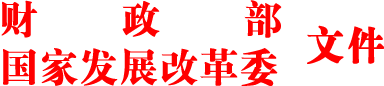 财库〔2017〕129号财政部  国家发展改革委关于调整公布第二十二期节能产品政府采购清单的通知党中央有关部门，国务院各部委、各直属机构，全国人大常委会办公厅，全国政协办公厅，高法院，高检院，各民主党派中央，有关人民团体，各省、自治区、直辖市、计划单列市财政厅（局）、发展改革委（经信委、工信委、工信厅、经信局），新疆生产建设兵团财务局、发展改革委、工信委：　　为推进和规范节能产品政府采购，现将第二十二期“节能产品政府采购清单”（以下简称节能清单）印发给你们，有关事项通知如下：　　一、节能清单（附件1）所列产品包括政府强制采购和优先采购的节能产品。其中，台式计算机，便携式计算机，平板式微型计算机，激光打印机，针式打印机，液晶显示器，制冷压缩机，空调机组，专用制冷、空调设备，镇流器，空调机，电热水器，普通照明用自镇流荧光灯，普通照明用双端荧光灯，电视设备，视频设备，便器，水嘴等品目为政府强制采购的节能产品（具体品目以“★”标注）。其他品目为政府优先采购的节能产品。　　二、未列入本期节能清单的产品，不属于政府强制采购、优先采购的节能产品范围。节能清单中的产品，其制造商名称或地址在清单执行期内依法变更的，经相关认证机构核准并办理认证证书变更手续后，仍属于本期节能清单的范围。台式计算机产品的性能参数详见附件2，凡与附件2所列性能参数不一致的台式计算机产品，不属于本期节能清单的范围。　　三、采购人拟采购的产品属于政府强制采购节能产品范围，但本期节能清单中无对应细化分类或节能清单中的产品无法满足工作需要的，可在节能清单之外采购。　　四、在本通知发布之后开展的政府采购活动，应当执行本期节能清单。在本通知发布之前已经开展但尚未进入评审环节的政府采购活动，应当按照采购文件的约定执行上期或本期节能清单，采购文件未约定的，可同时执行上期和本期节能清单。　　五、已经确定实施的政府集中采购协议供货涉及政府强制采购节能产品的，集中采购机构应当按照本期节能清单重新组织协议供货活动或对相关产品进行调整。政府采购工程以及与工程建设有关的货物采购应当执行节能产品政府强制采购和优先采购政策。采购人及其委托的采购代理机构应当在采购文件和采购合同中列明使用节能产品的要求。　　六、相关企业应当保证其列入节能清单的产品在本期节能清单执行期内稳定供货，凡发生制造商及其代理商不接受参加政府采购活动邀请、列入节能清单的产品无法正常供货以及其他违反《承诺书》内容情形的，采购人、采购代理机构应当及时将有关情况向财政部反映。财政部将根据具体违规情形，对有关供应商作出暂停列入节能清单三个月至两年的处理。　　七、节能清单再次调整的相关事宜另行通知。　　八、公示、调整节能清单以及暂停列入节能清单等有关文件及附件在中华人民共和国财政部网站（http://www.mof.gov.cn）、中国政府采购网（http://www.ccgp.gov.cn）、国家发展改革委网站（http://www.ndrc.gov.cn）和中国质量认证中心网站（http://www.cqc.com.cn）上发布，请自行查阅、下载。　　请遵照执行。财政部  国家发展改革委2017年7月28日　　附件：附件1——节能产品政府采购清单（第二十二期）.pdf　　　　　附件2——第二十二期节能产品政府采购清单台式计算机性能参数.pdf　　　　　参阅文件1--第二十二期节能产品政府采购清单销售联系表.xls　　　　　参阅文件2--第二十二期节能产品政府采购清单标准化文件.zip　　　　　（附件下载）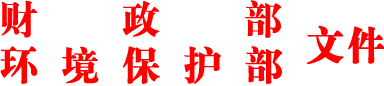 财库〔2017〕126号财政部  环境保护部关于调整公布第二十期环境标志产品政府采购清单的通知党中央有关部门，国务院各部委、各直属机构，全国人大常委会办公厅，全国政协办公厅，高法院，高检院，各民主党派中央，有关人民团体，各省、自治区、直辖市、计划单列市财政厅(局)、环境保护厅(局)，新疆生产建设兵团财务局、环保局：　　为推进和规范环境标志产品政府采购，现将第二十期“环境标志产品政府采购清单”（以下简称环保清单）印发你们，有关事项通知如下：　　一、环保清单（附件1）所列产品为政府优先采购产品。对于同时列入环保清单和节能产品政府采购清单的产品，应当优先于只列入其中一个清单的产品。　　二、未列入本期环保清单的产品，不属于政府优先采购的环境标志产品范围。环保清单中的产品，其制造商名称或地址在清单执行期内依法变更的，经相关认证机构核准并办理认证证书变更手续后，仍属于本期环保清单的范围。台式计算机产品的性能参数详见附件2，凡与附件2所列性能参数不一致的台式计算机产品，不属于本期环保清单的范围。　　三、政府采购工程以及与工程建设有关的货物采购应当执行环境标志产品政府优先采购政策。采购人及其委托的采购代理机构应当在采购文件和采购合同中列明使用环境标志产品的要求。　　四、在本通知发布之后开展的政府采购活动，应当执行本期环保清单。在本通知发布之前已经开展但尚未进入评审环节的政府采购活动，应当按照采购文件的约定执行上期或本期环保清单，采购文件未约定的，可同时执行上期和本期环保清单。　　五、相关企业应当保证其列入环保清单的产品在本期环保清单执行期内稳定供货，凡发生制造商及其代理商不接受参加政府采购活动邀请、列入环保清单的产品无法正常供货以及其他违反《承诺书》内容情形的，采购人、采购代理机构应当及时将有关情况向财政部反映。财政部将根据具体违规情形，对有关供应商作出暂停列入环保清单三个月至两年的处理。　　六、环保清单再次调整的相关事宜另行通知。　　七、公示、调整环保清单以及暂停列入环保清单等有关文件及附件在中华人民共和国财政部网站（http://www.mof.gov.cn）、中国政府采购网（http://www.ccgp.gov.cn）、中华人民共和国环境保护部网站（http://www.zhb.gov.cn）、中国绿色采购网（http://www.cgpn.org）上发布，请自行查阅、下载。　　请遵照执行。                                    财政部  环境保护部2017年7月25日三、关于监狱企业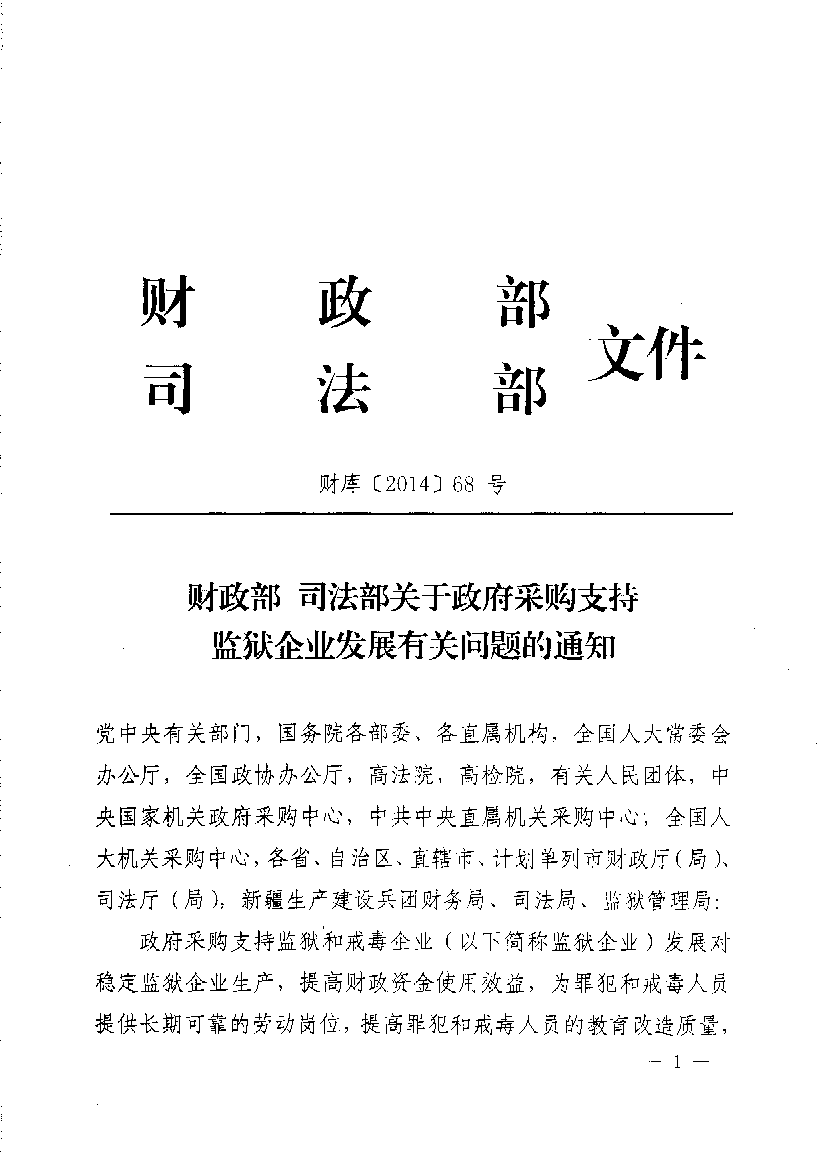 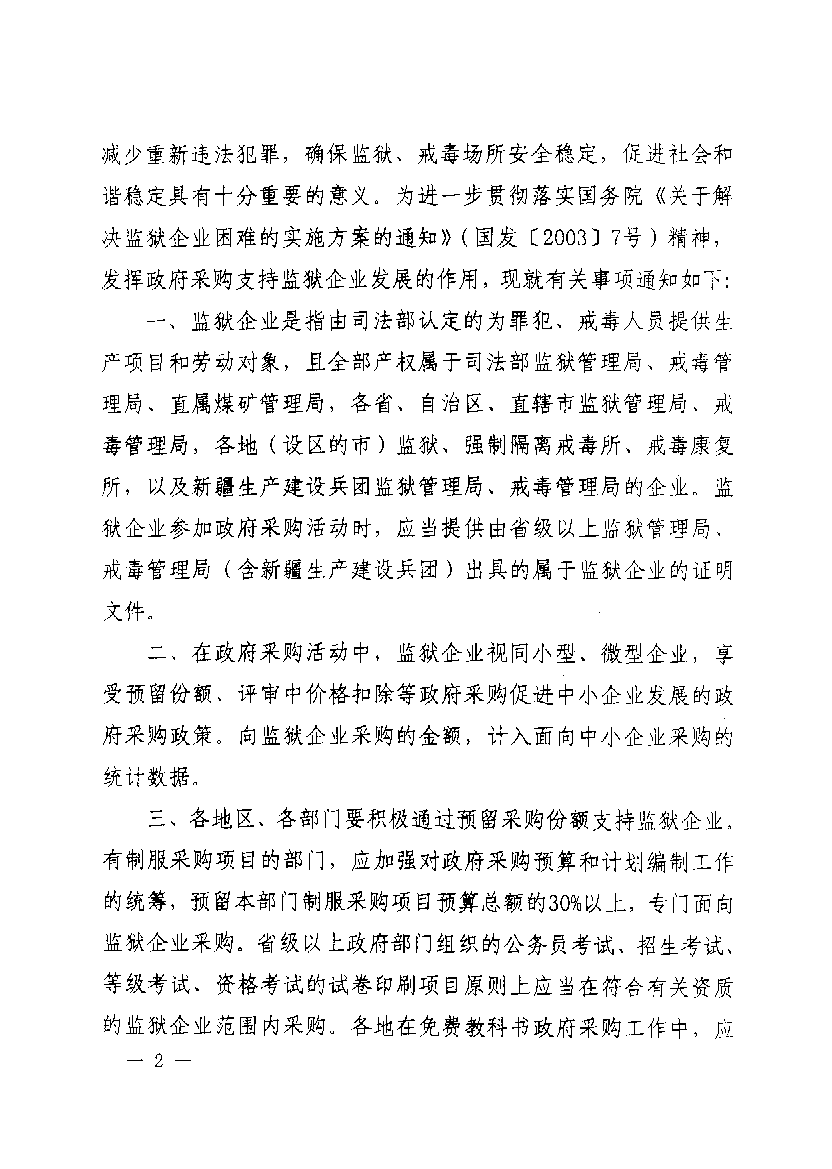 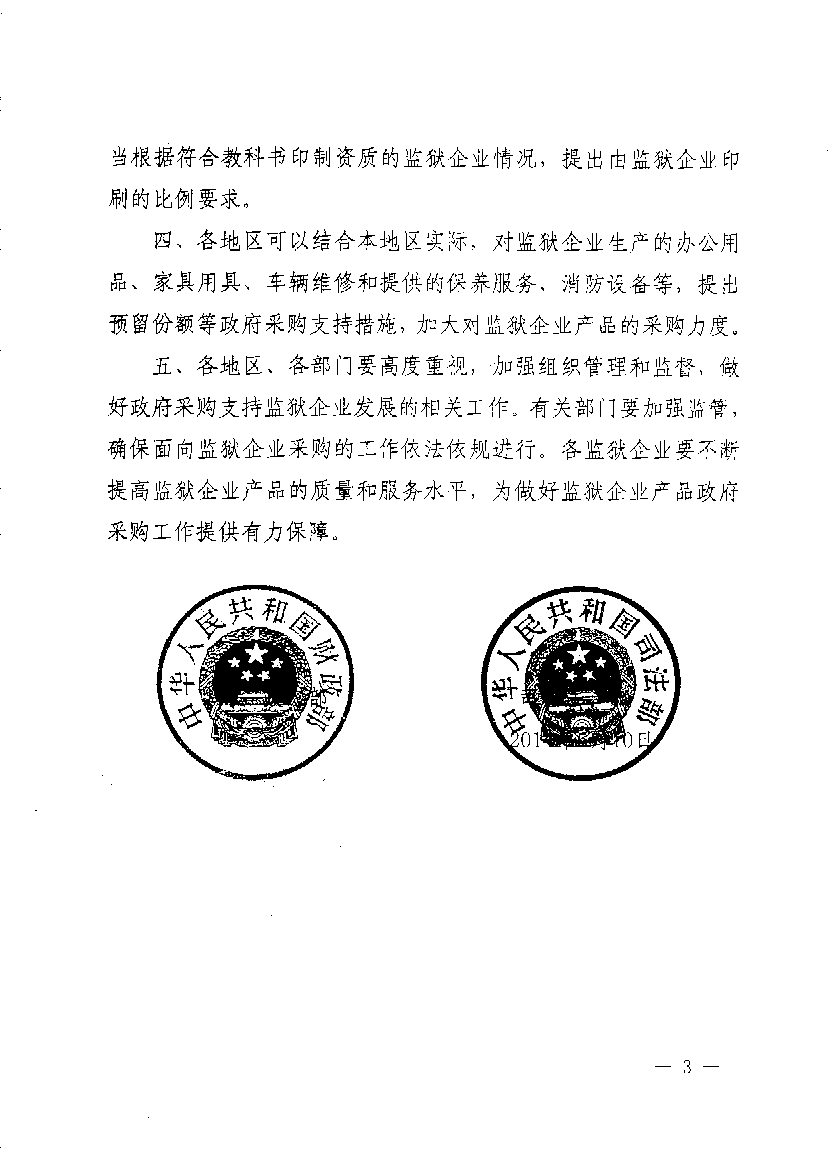 四、关于促进残疾人就业的政府采购政策关于促进残疾人就业政府采购政策的通知财库〔2017〕141号党中央有关部门，国务院各部委、各直属机构，全国人大常委会办公厅，全国政协办公厅，高法院，高检院，各民主党派中央，有关人民团体，各省、自治区、直辖市、计划单列市财政厅（局）、民政厅（局）、残疾人联合会，新疆生产建设兵团财务局、民政局、残疾人联合会：为了发挥政府采购促进残疾人就业的作用，进一步保障残疾人权益，依照《政府采购法》、《残疾人保障法》等法律法规及相关规定，现就促进残疾人就业政府采购政策通知如下：一、享受政府采购支持政策的残疾人福利性单位应当同时满足以下条件：（一）安置的残疾人占本单位在职职工人数的比例不低于25%（含25%），并且安置的残疾人人数不少于10人（含10人）；（二）依法与安置的每位残疾人签订了一年以上（含一年）的劳动合同或服务协议；（三）为安置的每位残疾人按月足额缴纳了基本养老保险、基本医疗保险、失业保险、工伤保险和生育保险等社会保险费；（四）通过银行等金融机构向安置的每位残疾人，按月支付了不低于单位所在区县适用的经省级人民政府批准的月最低工资标准的工资；（五）提供本单位制造的货物、承担的工程或者服务（以下简称产品），或者提供其他残疾人福利性单位制造的货物（不包括使用非残疾人福利性单位注册商标的货物）。前款所称残疾人是指法定劳动年龄内，持有《中华人民共和国残疾人证》或者《中华人民共和国残疾军人证（1至8级）》的自然人，包括具有劳动条件和劳动意愿的精神残疾人。在职职工人数是指与残疾人福利性单位建立劳动关系并依法签订劳动合同或者服务协议的雇员人数。二、符合条件的残疾人福利性单位在参加政府采购活动时，应当提供本通知规定的《残疾人福利性单位声明函》（见附件），并对声明的真实性负责。任何单位或者个人在政府采购活动中均不得要求残疾人福利性单位提供其他证明声明函内容的材料。中标、成交供应商为残疾人福利性单位的，采购人或者其委托的采购代理机构应当随中标、成交结果同时公告其《残疾人福利性单位声明函》，接受社会监督。供应商提供的《残疾人福利性单位声明函》与事实不符的，依照《政府采购法》第七十七条第一款的规定追究法律责任。三、在政府采购活动中，残疾人福利性单位视同小型、微型企业，享受预留份额、评审中价格扣除等促进中小企业发展的政府采购政策。向残疾人福利性单位采购的金额，计入面向中小企业采购的统计数据。残疾人福利性单位属于小型、微型企业的，不重复享受政策。四、采购人采购公开招标数额标准以上的货物或者服务，因落实促进残疾人就业政策的需要，依法履行有关报批程序后，可采用公开招标以外的采购方式。五、对于满足要求的残疾人福利性单位产品，集中采购机构可直接纳入协议供货或者定点采购范围。各地区建设的政府采购电子卖场、电子商城、网上超市等应当设立残疾人福利性单位产品专栏。鼓励采购人优先选择残疾人福利性单位的产品。六、省级财政部门可以结合本地区残疾人生产、经营的实际情况，细化政府采购支持措施。对符合国家有关部门规定条件的残疾人辅助性就业机构，可通过上述措施予以支持。各地制定的有关文件应当报财政部备案。七、本通知自2017年10月1日起执行。财政部  民政部  中国残疾人联合会2017年8月22日附件：残疾人福利性单位声明函残疾人福利性单位声明函本单位郑重声明，根据《财政部  民政部  中国残疾人联合会关于促进残疾人就业政府采购政策的通知》（财库〔2017〕141号）的规定，本单位为符合条件的残疾人福利性单位，且本单位参加__________________单位的______________________项目采购活动提供本单位制造的货物（由本单位承担工程/提供服务），或者提供其他残疾人福利性单位制造的货物（不包括使用非残疾人福利性单位注册商标的货物）。本单位对上述声明的真实性负责。如有虚假，将依法承担相应责任。单位名称（盖章）：__________________日          期：__________________第六章  附件—投标文件格式资格证明文件一、法人或其他组织的营业执照等证明文件复印件提供营业执照（事业单位投标的提供事业单位法人证书、非企业专业服务机构投标的提供执业许可证、自然人投标的提供身份证）复印件。二、法定代表人授权书(格式)（自然人投标时无需提供）本授权书声明：注册于（国家或地区的名称）的（公司名称）的在下面签字的（法人代表姓名、职务、身份证号码）代表本公司授权（单位名称）的在下面签字的（被授权人的姓名、职务、身份证号码）为本公司的合法代理人，就（项目名称）的投标，以本公司名义处理一切与之有关的事务。本授权书于__________年_____月______日签字生效,特此声明。法定代表人签字或盖章_______________________________被授权人签 字或盖章________________________________公 司 盖  章：_____________________________________下附：被授权人身份证复印件：三、纳税证明提供开标日前三个月内任意一个月的纳税（法人单位必须为增值税或营业税或企业所得税）证明（银行缴费凭证或税务机关开具的证明）复印件。依法免税的投标人，应提供相应文件的复印件证明其依法免税。四、社会保障资金缴纳记录提供最近三个月内任意一个月的社会保障资金缴纳记录（证明材料可以是投标人缴纳社会保障资金的入账票据凭证、缴费的银行单据、公司所在社保机构开具的证明等）的复印件。不需要缴纳社会保障资金的投标人，应提供相应文件的复印件证明其不需要缴纳社会保障资金。五、投标人信用记录截图及承诺在投标截止时间前的3个工作日内通过“信用中国”网站（www.creditchina.gov.cn）查询的信用记录的查询网页（查询网页必须查询到出现如下样式）：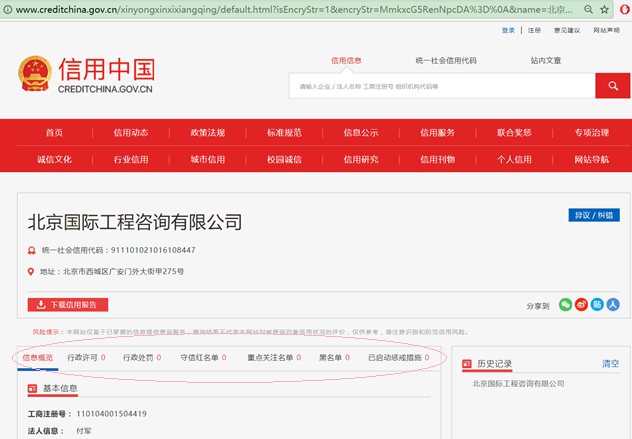 我公司承诺：采购人或评标委员会可以通过“信用中国”网站（www.creditchina.gov.cn）或中国政府采购网（www.ccgp.gov.cn）进行查询，我公司完全接受由此查询的结果（截止时点为投标截止时间），特此声明。投标人(盖章)：__________________________________投标人授权代表签字：____________________________日期：__________________________________________六、近三年无重大违法记录声明我公司近三年（成立不足三年的将“近三年”改为“自成立之日起至今”）在经营活动中无重大违法记录，即：未因违法经营受到刑事处罚或者责令停产停业、吊销许可证或者执照、较大数额罚款等行政处罚。如果因违法经营被禁止在一定期限内参加政府采购活动，期限已经届满。特此声明。投标人(盖章)：__________________________________投标人授权代表签字：____________________________日期：__________________________________________七、投标人的资信证明会计师事务所出具的2016年度财务审计报告或银行出具的资信证明。说明：1、投标人在投标文件中，应提供本单位2016年度经会计师事务所出具的审计报告复印件(提供审计报告、资产负债表、损益表、现金流量表即可)。2、如投标人无法提供上述年度审计报告，则需提供银行出具的资信证明。银行资信证明可提供原件，也可提供银行在开标日前三个月内开具资信证明的复印件（银行资信证明可不受收受人和项目的限制）。若提供的是复印件，采购单位保留审核原件的权利。3、成立一年内的公司可提交验资证明复印件。4、银行资信证明应能说明该投标人与银行之间业务往来正常，企业信誉良好等。银行出具的存款证明不能替代银行资信证明。八、授权证明文件请按本文件第八章“技术/服务需求”中的要求提供。致：(采购代理机构) 我们（公司名称） 是按（国家/地区名称） 法律成立的公司，主要营业地点设在（地址） 。兹指派按（国家/地区名称) 的法律正式成立的，主要营业地点设在 (投标人地址) 的（投标人名称) 作为我方真正的和合法的代理人进行下列有效的活动：(1) 代表我方办理贵方  （采购编号）  项目要求提供的由我方供应的  （货物名称、型号、数量）  的有关事宜，并对我方具有约束力。(2) 作为供应商，我方保证以投标合作者来约束自己，并对该投标共同和分别承担招标文件中所规定的义务。(3) 我方兹授予  （投标人名称）  全权办理和履行上述我方为完成上述各点所必须的事宜，具有替换或撤消的全权。兹确认 （投标人名称） 或其正式授权代表依此合法地办理一切事宜。我方于      年     月     日签署本文件，  （投标人名称)  于     年   月   日接受此件，以此为证。授权单位名称:      （盖章）      			投标单位名称:      （盖章）       备注：授权单位如为境外公司，可以不盖章，但需签字。商务文件一、投标书（格式）致： 清华大学 根据贵方为招标货物及服务的投标邀请,签字代表(姓名、职务)经正式授权并代表投标人（投标人名称、地址）提交下述文件正本一份、副本    份：资格证明文件。商务文件。技术文件。遵守国家有关法律、法规和规章，按招标文件要求提供的有关文件。以形式出具的投标保证金，金额为人民币      元。据此，签字代表宣布同意如下：（1）附投标价格表中规定的第   包的应提交和交付的货物或服务投标总价为人民币：  （用文字和数字表示的投标总价）  。（2）投标人将按招标文件的规定履行合同责任和义务。（3）投标人已详细审查全部招标文件，包括第    号（采购编号、补充通知）（如果有的话）。我们完全理解并同意放弃对这方面有不明及误解的权利。（4）本投标有效期为自开标日起_____个日历日。（5）在规定的开标时间后，投标人保证遵守招标文件中有关保证金的规定。（6）我方承诺，与采购单位聘请的为此项目提供咨询服务的公司及任何附属机构均无关联，我方不是采购单位的附属机构。在投标截止时间之前，我方未曾为投标包号提供过整体设计、规范编制或者项目管理、监理、检测等服务，也没有被列入失信被执行人、重大税收违法案件当事人名单、政府采购严重违法失信行为记录名单。（7）投标人同意提供按照贵方要求的与投标有关的一切数据或资料，完全理解贵方不一定接受最低价的投标或收到的任何投标。与本投标有关的一切正式往来信函请寄：地址:_________________________     传    真:________________________电话:_________________________     电子函件:________________________投标人(盖章): ________________________________________投标人授权代表签字或盖章：____________________________日期：________________________________________________二、投标一览表项目名称:______________________       采购编号:_______________          包号：______投标人(盖章): ________________________________________投标人授权代表签字或盖章：____________________________日期：________________________________________________备注：1、此表还需另行制作一份原件，与投标保证金或其交纳凭据/证明的复印件一起密封后在开标时单独递交以供开标时唱标用。2、此表中的投标总价应与“投标书”及“投标分项报价表”中的总价相一致。二--1、投标一览表附件（如适用）《小型微型企业声明函》原件和/或属于监狱企业的证明文件复印件和/或《残疾人福利性单位声明函》原件三、投标分项报价表项目名称:______________________       采购编号:_______________          包号：______（请按货物清单顺序报价，以便核对。如本表不适用，可自拟其他格式）报价单位：人民币（对进口产品，外币部分请转换为人民币，并注明换算汇率）。投标人(盖章): ________________________________________投标人授权代表签字或盖章：____________________________日期：________________________________________________注： 1. 如果按单价计算的结果与总价不一致,以单价为准修正总价。2. 如果不提供详细分项报价将视为没有实质性响应招标文件。3. 上述各项的详细分项报价，应另页描述。4. 本报价中应包含投标人在执行本项目中所发生的所有费用，采购人将不再支付其他费用。四、投标保证金或其交纳凭据/证明的复印件此投标保证金或其交纳凭据/证明的复印件还应与一份另行制作的投标一览表原件一起密封后在开标时单独递交以供开标时唱标用。五、商务条款偏离表项目名称:______________________       采购编号:_______________          包号：______（仅需列出偏离项，如无任何偏离，请注明“无偏离”）投标人(盖章): ________________________________________投标人授权代表签字或盖章：____________________________日期：________________________________________________六、各类管理体系认证证书提供有效期内的质量、环保、职业健康安全管理体系认证证书的复印件。七、近2年同类业绩近2年是指从2016年01月01日起计算，以合同签订日期为准，提供合同主要页（合同名称、甲乙双方签字盖章页、主要设备清单页、合同金额页等）的复印件。提供的复印件中的主要页不全、要求的信息不完整的，该合同在评标时不予考虑。投标人(盖章): ________________________________________投标人授权代表签字或盖章：____________________________日期：________________________________________________技术文件一、技术条款偏离表项目名称:______________________       采购编号:_______________          包号：______（仅需列出偏离项，如无任何偏离，请注明“无偏离”）投标人(盖章): ________________________________________投标人授权代表签字或盖章：____________________________日期：________________________________________________二、对第七章中“配置及参数要求”的逐条应答说明：要求提供有关证明材料的，请后附，并按顺序注明对应的序号。投标人(盖章): ________________________________________投标人授权代表签字或盖章：____________________________日期：________________________________________________三、项目实施方案投标人(盖章)：__________________________________投标人授权代表签字：____________________________日期：__________________________________________四、服务响应或承诺情况投标人(盖章)：__________________________________投标人授权代表签字：____________________________日期：__________________________________________五、节能产品、环境标志产品清单属于政府强制采购的节能产品范围内的（见本文件第五章之二、关于节能产品、环境标志产品），投标产品必须为强制节能产品。此外，投标产品属于政府优先采购范围内的节能产品或环境标志产品的，须按本文件第七章评分表中的第4.1的要求提供，否则在评标时不予考虑加分。六、主要产品彩页或网页或主要功能截图（如果有）七、技术需求/评分办法中需要提供的其他文件第七章  评标办法评标办法一、有关说明（一）价格扣除及加分项1、关于小微企业及产品根据《工业和信息化部、国家统计局、国家发展和改革委员会、财政部关于印发中小企业划型标准规定的通知》（工信部联企业[2011]300号）规定的划分标准：a.如投标人为小型、微型企业，对其所投货物（或服务）为小型和微型企业产品的价格给予6%的扣除，扣除后的价格为其评标价；b.如投标人为联合体，并且小型、微型企业的协议合同金额占到联合体协议合同总金额30%以上的，可给予联合体2%的价格扣除，扣除后的价格为评标价；c.投标人应在投标分项报价表中写明属于小型和微型企业产品的单价和小计，并如实填写附件中“小微企业声明函”；d.对未在投标一览表中写明或未填写“小微企业声明函”的或填写后未能够证实的，在价格评审时不予考虑。2、关于监狱企业：视同小微企业。须提供由省级以上监狱管理局、戒毒管理局（含新疆生产建设兵团）出具的属于监狱企业的证明文件复印件，否则不考虑价格扣除。3、关于节能产品、环境标志产品：按规定加分。4、关于残疾人福利性单位：视同小微企业。须提供完整的“残疾人福利性单位声明函”。残疾人福利性单位属于小型、微型企业的，不重复享受政策。5、以上具体内容详见本文件第五章。（二）有关同品牌产品投标情况处理1、提供相同品牌产品且通过资格审查、符合性审查的不同投标人参加同一合同项下投标的，按一家投标人计算，评审后得分最高的同品牌投标人获得中标人推荐资格；评审得分相同的，评标价最低的投标人获得中标人推荐资格；得分和评标价还相同的，由技术部分得分最高的投标人获得中标人推荐资格。其他同品牌投标人不作为中标候选人。2、非单一产品采购项目，采购人根据采购项目技术构成、产品价格比重等在本文件第八章《技术/服务需求》中确定了核心产品，多家投标人提供的核心产品品牌相同的，根据上述规定处理。（三）评标报告评标委员会根据全体评标成员签字的原始评标记录和评标结果编写评标报告，评标委员会成员对需要共同认定的事项存在争议的，应当按照少数服从多数的原则作出结论。持不同意见的评标委员会成员应当在评标报告上签署不同意见及理由，否则视为同意评标报告。（四）评标结果的修改评标结果汇总完成后，除下列情形外，任何人不得修改评标结果：（1）分值汇总计算错误的；（2）分项评分超出评分标准范围的；（3）评标委员会成员对客观评审因素评分不一致的；（4）经评标委员会认定评分畸高、畸低的。评标报告签署前，经复核发现存在以上情形之一的，评标委员会应当当场修改评标结果，并在评标报告中记载；评标报告签署后，采购单位发现存在以上情形之一的，应当组织原评标委员会进行重新评审，重新评审改变评标结果的，书面报告本级财政部门。二、评分办法：本项目采用综合评分法，即在符合资格条件并满足招标文件全部实质性要求的情况下，按照评审因素的量化指标分包进行评审，以每包排名最高的前3名投标人依次作为该包中标候选人的评标方法。每个评委分包分别对每个合格投标人进行独立打分，所有评委对同一投标人同一包号打分的算术平均值为该投标人该包的最终得分。所有打分保留小数点后两位，第三位四舍五入。投标人排名按评标得分由高到低顺序排列；得分相同的，按评标价由低到高顺序排列；得分且评标价相同的并列。具体评审因素及标准、权重具体如下：第八章  技术/服务需求技术/服务需求说明：本章以下文字中加注“▲”号（如果有）标记的为重要技术指标；加注“#”号（如果有）标记的为比较重要的技术指标。在评标时，对加注“▲”或“#”号技术指标的负偏离将导致扣分。01包：生物识别特征库一、货物需求一览表二、配置及参数要求1、包含步态数据集，大于等于一千人，每个人有多个图像序列，序列间的帧数满足用户科研需求， 多视角的步态库，视角条件满足用户科研需求；2、包含人脸数据集，大于等于40万条，满足科研需求。3、投标时提供样本库。三、售后服务三年售后服务，三年技术支持，7*24小时响应，2小时抵达现场。四、交货日期及地点：1、签订合同后7个工作日内交货至清华大学。五、安装与验收：1、到达最终用户前，供货方提供安装前期准备书面通知，并协助最终用户做好安装前准备。2、到达最终用户后，供货方及时派人员前往验收。3、到货后由供货方的技术人员到现场免费进行安装调试。安装、调试及试运行后应达到承诺的技术指标。4、验收：安装完毕后，按招标的技术要求，系统能够正常运行。六、应满足的标准满足实验要求。七、验收标准实验能够正常运行。02包：红外热像仪一、货物需求一览表主要用于测量半导体器件在工作时的温度分布，分析器件的局部升温状况，评估器件的工作状态。二、配置及参数要求1  探测器1.1 类型：非制冷焦平面微热型▲1.2 像素：≥640×4801.3 波长范围：至少覆盖8-14 µm#1.4 热灵敏度：≤0.03℃@30℃2  成像系统2.1视场角/最小焦距：≥24°×18°2.2 焦距：≥0.3m#2.3 空间分辨率：≤0.7mrad #2.4 帧频：≥50/60Hz2.5聚焦：自动/手动调焦/电调焦2.6 变焦：1--8倍连续数码变焦#2.7 内置像素≥500万可见光相机3  图像显示▲3.1 5″彩色LCD,1024*600像素触摸，屏幕可360°旋转3.2寻像器: 高清0.6"彩色OLED, 带放大#3.3图像显示：红外或可见光全屏切换、画中画、融合、热叠加3.4调色板：11种调色板可选（包括铁红，彩虹，黑白，黑白反转等）3.5图像处理：自动/手动调整对比度、亮度，自动增强模式4  测量▲4.1测温范围：至少覆盖-20℃ -- +600℃#4.2精度：优于±2℃或±2%（读数范围），取大值4.3测温校正：自动/手动4.4测量模式：实时10个可移动点，5个可移动区域（最高温、最低温捕捉、平均温度测量），可移动线测温，等温分析，温差测量，温度报警（声音、颜色）4.5设置功能：日期/时间，温度单位℃/℉/K，语言，对比度/亮度4.6辐射率校正：0.01至1.0辐射率可调（增量为0.01），或通过预定义的物质辐射率表校正辐射率4.7背景温度校正：自动，根据输入的背景温度4.8大气透过率校正：自动，根据输入的目标距离、相对湿度、环境温度5  图像存储5.1存储卡：8G SD卡，最高可支持32G#5.2存储方式：手动/自动拍照或录像5.3红外图像格式：JPEG格式，带红外原始测量数据图像；MPEG4格式5.4可见光图像格式：JPEG格式、MPEG4格式5.5语音注释：60秒语音记录，随图像一同存储（内置麦克风或通过蓝牙耳机）5.6文本注释：有，可预定义6  接口6.1电源接口：有，DC 12V6.2网络接口：RJ54，可设置IP地址实时传输原始图像或MPEG-4数据流6.3视频输出：有，PAL/NTSC7  电源系统7.1电池类型：锂电池，可充电7.2电池工作时间：不小于3小时连续工作7.3充电类型：智能充电器充电或随机（AC电源适配器或12V车内电源）充电7.4省电模式：自动休眠、自动关机8  环境要求8.1工作温度：-15℃-+50℃8.2湿度：≦95％（非冷凝）8.3防护等级：不低于IP548.4抗冲击：，IEC68-2-298.5抗振动：，IEC9  附件与零配件9.1激光指示器：二级，功率1mW，波长635nm（红色）9.2 三脚架：至少三节，最大高度大于1.3米，接口1/4″-20-UNC9.3 笔记本电脑：CPU：不低于i5，硬盘不小于128G，内存不小于4G，屏幕12英寸以上。▲9.4 配套电脑分析软件可与在线实时分析系统相兼容可扩展全景图拼接功能. 10.其它技术及相关资质要求▲探测器分辨率应不低于640*480，须提供探测器证明文件▲投标人应随机提供实时智能分析系统，并可永久免费升级。▲投标产品应提供省级单位及以上第三方检测报告（三年之内），须盖章。三、售后服务1、保修期：验收之日起1年。2、免费提供生产厂家技术人员的安装、调试和验收服务。3、提供原厂技术人员负责的对客户的操作技术培训和相关的技术资料。4、保修期间设备发生故障，仪器供应方应在8小时内对用户的服务要求做出响应，接到用户维修通知后2个工作日内必须到客户现场。5、质保期内对设备进行半年一次的定期巡检。四、交货日期及地点：签订合同后2个月内交货至北京市海淀区清华大学自动化系。五、安装与验收：1、仪器到达最终用户前，供货方提供安装前期准备书面通知，并协助最终用户做好安装前准备。2、仪器到达最终用户后，供货方及时派人员前往验收。3、到货后由供货方的技术人员到现场免费进行安装调试。安装、调试及试运行后应达到承诺的技术指标。4、设备验收：安装完毕后，按标书的技术要求，系统正常运行一周以上。同时提供不少于一周的使用培训。六、应满足的行业/国家标准GB/T 19870-2005《工业检测型红外热像仪》七、验收标准执行上述六中的标准，按招标文件及投标文件的技术资料参数验收。03包：先进设计系统一、货物需求一览表主要用于仿真模拟研究太赫兹系统关键元器件，高电子迁移率场效应管，石墨烯等纳米材料的太赫兹探测器件、表面等离子体器件、纳米粒子散射、OLED/LED 光能提取的优化、太阳能光伏器件、数字微反射镜器件、环形谐振腔、带隙结构、光栅元件、光子晶体微腔器件、平面波斜入射的情况、各种各样的介质（金属，半导体，非线性材料，各向异性材料，增益材料以及磁光材料等）。以及光学系统设计、仿真和系统优化等任务。二、配置及参数要求1. ADS软件▲ 仿真开发软件应提供友好的设计界面。提供完整的原理图/版图设计界面；直观的数据显示界面，支持64位操作系统：Windows7、Window10、Linux。仿真开发软件提供网络浮动版。能够支持主流器件厂商提供的射频功率器件大信号物理模型器件模型库，如器件厂商NXP、infinion、CREE、Triquent、skyworksinc、Hittite和AVAGO等公司。▲具有很强的建模能力。通过与其它EDA软件和相关硬件的结合，快速简便的构建新模型。如能够和是德科技的网络分析仪进行连接，生成线性的S参数模型以及非线性P2D、S2D模型；能够和是德科技的非线性网络分析仪进行连接，生成非线性的X参数模型。▲能够利用模版创建基于原理图及测试模型的用户自定义模型库。模型库应具备自定义符号、帮助文档及版本管理等功能。▲具有线性及非线性的仿真能力。能对微波射频系统和电路，通信系统进行线性及非线性性能分析，如DC/AC分析、S参数仿真、大信号S参数仿真、谐波平衡仿真、包络仿真等。并可以兼容是德科技的X参数，以便对功率放大器进行仿真设计。▲具有平面三维电磁场仿真能力，能够使用矩量法对平面多层电路，如微波电路、LTCC等进行仿真。能够对平面电路进行参数化、优化以满足设计指标要求。必须具备三维的观察器帮助工程师在仿真前便对设计的电路进行观察。平面三维电磁场仿真工具必须支持64位操作系统，并且能够进行远程仿真，支持多线程仿真及分布式运算以提高计算速度。具有版图设计仿真能力。能进行微波射频PCB板仿真设计；可以进行原理图和版图之间的转化和同步设计（LVS）；能进行版图间的设计规则检查（DRC）；可以和Cadence、Mentor进行无缝连接；能够支持多种输入输出格式如DXF、Gerber、IGES、GDSII、ODB++等。拥有可视化叠层设置界面，可以直接拖动金属层、过孔等的位置。拥有多级表面粗糙度模型。▲拥有自动电磁场/电路共仿真控制器。能够将版图中的SMT元件及有源IC进行抽取，和电路版图进行电磁场仿真后的结果进行自动集成及仿真。▲拥有多工艺技术，能够将不同工艺的芯片、封装、PCB等在同一工程文件中进行快速集成及仿真。▲仿真软件要求能够与矢量信号源、码型发生器、逻辑分析仪高效互联（具备ESG接口模块、PSG接口模块、MXG接口模块、WaveStreaming读写接口模块、码型发生器接口模块、逻辑分析仪接口模块），实现定制测试信号产生，完成半实物定制测试。仿真软件可以通过GPIB电缆或网络接口将信号源与计算机相连，在软件中计算生成信号源所需要的I、Q信号，直接下载至矢量信号源中，再由信号源发出测试信号。▲仿真软件要求能够与矢量信号分析仪、逻辑分析仪、示波器高效互联（具备和VSA矢量信号分析软件接口模块），实现实测信号的快速捕获及分析，完成半实物定制分析。▲仿真软件的算法模型库应支持以下模型编解码模型：RS编码/解码，PCM编码/解码，卷积编码/维特比译码等调制解调模型： AM, FM, FSK, GMSK, BPSK, QPSK, OQPSK, 8PSK, QAM, OFDM等数字信号处理模型：数字滤波，窗函数，FFT/IFFT等基带算法模型：交织/解交织，扩频/解扩，加扰/解扰，差分编码等在国内外有广大的用户群以便进行技术交流。2 Virtual NanoLab-Atomistix ToolKit(VNL-ATK) 软件2.1 要求: 2Master+14Slave+2VNL2.2 主要性能指标: 最大同时运行两组程序，累计最大14核并行计算2.3 功能列表3 Sentaurus半导体工艺计算机辅助设计软件（Sentaurus TCAD）3.1 整套软件需包括：工艺模拟基础模块TCAD Sentaurus Process 、器件模拟基础模块TCAD Sentaurus Device、器件模拟高级模块TCAD Sentaurus Device Advanced 、器件模拟复合模块TCAD Sentaurus Device Compound 、图形化操作平台TCAD Sentaurus Workbench、工具图形显示工具TCAD Sentaurus Visual、器件编辑器基础模块TCAD Sentaurus Structure Editor。3.2具体功能如下：4光学数值仿真软件 (FDTD Solutions)4.1 求解器：2D/3D FDTD算法软件需要含有全矢量2D 和 3D 计算引擎，并且已经过高度优化，可以在单核、多核计算机以及高性能计算系统的多节点上运行。4.2 材料建模宽光谱范围内为众多材料精确建立模型。支持的材料有（其中▲为软件必须具备）：▲线性色散材料：拥有多系数材料模型 (MCMs)， 可以根据实验获得的n,k材料精确拟合以实现任意材料色散的仿真▲罗伦茨、杜德和德拜材料模型以及它们之间的任意线性组合▲色散型非线性、增益和时变材料：通过插件实现，与现有的任何线性色散材料兼容▲全各向异性材料：包含空间变化的液晶和磁光材料等非对角线型各向异性材料空间变化的n,k材料：可以输入从其它来源获得的数据▲内置石墨烯材料模型完美电导体PEC磁性材料Bulk宏观负折射率材料4.3 边界条件支持的边界条件包括完美电导体PEC、完美匹配层(PML)吸收边界、对称、反对称、周期和Bloch 周期边界。4.4 光源支持大量不同形式的光源，包括偶极子、光束 (即高斯光束和大数值孔径全矢量衍射极限光束)、平面波、波导模式、全场散射场(TFSF) 以及用户自定义的任意场分布的光源等。对于一些非线性仿真，用户还可以用自定义时间信号驱动光源。4.5  网格技术包含标准的直角坐标网格、自适应网格、和共形网格技术等以满足众多线性色散材料的仿真需要4.6 优化技术（其中▲为软件必须具备）▲粒子群优化算法，用户也可以自定义优化算法，以实现多参数优化。4.7 脚本语言（其中▲为软件必须具备）▲超强的脚本语言使用现代语法，并且与Matlab具有交互性。4.8 分析能力（其中▲为软件必须具备）▲全面的时间域和频率域分析能力包括：近场-远场变换、模式重叠积分和分解、吸收、消光截面积、光力、反射/透射率自动归一化、能带结构、品质因子计算、非相干和非偏振响应、光栅和其它周期结构的衍射级等。4.9 操作系统为Window, Linux 和Mac三种操作系统提供平台5 光学设计软件 (Zemax-IE)5.1 主要功能软件应具备完成序列光学和激光发射非序列光学建模仿真、光线追迹的能力，可直接构建非球面光学表面的能力，具备光学系统优化和公差分析，兼容机械CAD软件。主要功能如下：a．软件配置可用，有较好的稳定性和可靠性；b．软件功能齐全，具备完成序列光学和激光发射非序列光学建模仿真、光线追迹的能力；c．具备构建非球面表面光学的能力；d．具备光学仿真、系统参数优化、公差分析、像质评价（点列图、传递函数）等功能；e．操作界面直观、灵活、易用；f．支持对导入的特殊玻璃库文件进行全功能分析处理；g．可直观快速的分析并获得光学系统参数、分析图形数据；h．兼容机械CAD软件；5.2 主要功能指标软件详细功能如下（其中▲为软件必须具备功能）：a．▲具备成像镜头设计并优化的能力；b．▲可对设计进行全局优化；c．▲具备光线追击的能力；d．▲具备非序列光学建模、非球面表面构建的能力；e．可以在软件中进行各种发光光源模拟；f．具备变焦镜头设计的能力；g．具备分析光纤耦合效率的能力；h．具备物理光学分析、鬼像分析的能力；i．具备环境分析、公差分析的能力；j．具备偏振光分析、双折射分析的能力；k．支持宏语言、扩展程序语言接口（Matlab、C++等）；l．▲支持CAD集成（导出STEP/IGES/SAT格式, SolidWorks® 动态链接）；m. ▲具备照明设计中LightningTraceTM 闪电追迹、照度分布图能力；6 PCB设计软件6.1. Allegro AMS SIMULATOR软件6.1.1 基本特性：提供功能全面的混合信号分析环境，集成CADENCE PSPICE A/D工具和高级分析功能的附加选项，可以仿真任意大小规模的混合信号设计，涵盖来自IGBT,PWM以及DAC/ADC等领域的模拟和数字元器件。可以在同一个窗口和同一个坐标轴上查看数字、模拟以及混合仿真的结果。6.1.2功能：a.建立仿真分析设计；b.直流工作点分析；c.直流扫描分析；d.交流扫频分析；e.文字网络表仿真；f.激励源编辑器；g.瞬态分析；h.仿真错误提示；i.变压器仿真；j.参量分析；k.温度分析；l.蒙特卡洛分析；m.支持层级模块与符号；n.模拟行为建模；o.数字，以及数模混合仿真；p.噪声分析。6.2 OrCAD PCB Designer Professional软件6.2.1 软件应提供可靠性、可升级、简单易用的PCB编辑器和布局布线解决方案，并且随着设计要求可以随时进行更新；6.2.2 应能实现从前端到后端的紧密整合，提高设计效率，确保设计数据完整性；6.2.3 包含全面的设计功能组合，提供了从设计构想到生产制造过程的全套解决方案：含全套图像工具，裸板制造和测试输出，包括Gerber 274x，NC钻孔和生成各种裸板测试数据。应支持业界最先进的非底片工艺，提供了精确可靠的工业数据格式；6.2.4 提供自动和交互式走线编辑器，自动布线功能，帮助用户最大限度的提高布线效率：布线算法可以解决从低密度到高密度，以及高速PCB约束需要，可以用最高效率的方式进行走线。能够增加布线成功率，提高生产效率，缩短产品设计周期；6.2.5 动态覆铜技术：实时填充和挖空，用以消除手工覆铜时挖空出错和自动修复：通过参数设置实现动态铜箔，过孔和元件的添加时能够产生自动的避让效果，当元件被移开时会自动填充上。在操作执行后动态铜箔不需要再进行自动空隙或其他后处理步骤；6.2.6 支持电气规则约束，驱动布局布线，如差分对、走线长度延迟规则属性设定等：具有约束管理器，实时显示物理/间距规则和高速规则以及其状态，并可适用于设计过程的任一阶段。每个工作表提供了一个电子数据表界面，能够让用户以层级的方式进行定义、管理和确认不同的规则。约束管理器还应包括DRC数据表和设计物料管理器数据表。6.3 OrCAD Capture CIS软件6.3.1 应能提供快捷、直观和功能完善的原理图编辑界面和工具，功能包括：a.在同一个会话窗中可以查看和编辑多个项目；b.可以通过互联网访问最新元器件；c.可以对“What-if”场景使用状态标签；d.可以在设计中引入高效电子表格式的属性编辑，或者在原理图编辑器中编辑属性和打印定义好的属性；c.通过原理图内部或原理路图之间的复制、粘贴，可以再利用原有的原理图设计数据；d.可以从功能元器件库中选择元器件e.可以用内嵌的元件编辑器更改元件引脚名称或编号；f.支持设计文件被其他用户打开时，该设计文件将自动锁定；g.放置、移动、拖动、旋转或镜像被选中的元件或元件组合时，电气连接保持可视状态；h.通过检查设计和电气规则，确保设计的完整性及正确性；i.可以自定义标题栏和图纸边框以满足个性化规格要求；j.可以直接嵌入图形对象、书签、标识以及位图图片等；k.支持公制或英制单位选择，用于确定网格间距以满足所有绘图标准；l.支持VHDL或Verilog ®文本编辑器设计数字电路；m.支持非线性自动缩放平移画面，具有高效率的查找/搜索功能；n.界面友好，人性化的操作视窗及对话框；6.3.2支持层次式设计和变体设计，提高复杂原理图的设计效率：a.支持对下层原理图和电路层次块之间的端口和引脚进行动态更新；b.支持在原理图内部或原理图之间设定OrCAD/Allegro PCB模块重用；c.只需要创建，复制和维护的一个电路实例；d.在整个设计中可以无限次的引用或者重用某一设计单元；e.支持自动创建分层端口，消除潜在的设计连接错误；f.支持重复使用层次化电子表格视图，允许用户在一个位置就可以管理/编辑所有属性；g.直接内嵌的PSpice A/D帮助完成模拟及混合电路仿真；h.支持与OrCAD PCB Editor集成，具有全面的place-and-route 双向接口能力；i.具备与Cadence Allegro® 的高速PCB 解决方案双向接口能力；j.支持在原理图和仿真窗口之间交互探测网络和信号；k.支持在原理图和PCB layout之间交互探测网络和元器件；l.支持在OrCAD Capture与PCB Layout之间元器件的交互放置；m.支持通过使用电路分层块组织和重用相同的电路。6.3.3 具备元件信息管理系统（CIS），帮助加速设计进程，降低项目成本：a.能够匹配PCB layout和BOM，减少电路板由于错误的元器件数据而返工；b.能够提示订货周期长的器件或非合格供应商，减少由于元器件缺货而导致生产延误；c. 在设计阶段获得器件成本信息，能够减少超出预期的器件成本；d. 同步库存信息，减少大用量器件的过高库存成本。6.3.4原理图提供的自动缩放/搜索/导航功能，支持与PCB Editor之间的交互探测和交互摆放；6.3.5支持智能化元件选择，减少重复搜寻元件信息的时间；6.3.6能够直接访问ActiveParts和ActiveParts门户网站，方便地获得原理图设计所需要的元件和供应商信息；6.3.7通过FPGA输出/输入双向数据流程自动整合可编程门阵列(FPGA)和可编程逻辑器件(PLD)，从而缩短设计时间。6.4 Allegro PCB Designer软件6.4.1 基本功能a.软件能够提供可靠、可升级、可节约成本的PCB编辑和布线解决方案，并随设计的需求而时刻更新；b.提供从基础/高级布局和布线到全局性规划和全局布线的完整的互联环境；c.可使用高速规则/约束加快高级设计；d.包含全面的功能组合；e.包含从前端到后端的约束管理系统，用于约束创建、管理和确认；f.能够通过应用软件的整合提高设计效率；g.可实现前端到后端的紧密结合。6.4.2 PCB自动布线技术与PCB编辑器紧密集成a.通过PCB Router接口，所有设计信息和约束都自动从PCB编辑器转出，布线完成后，所有布线信息又自动传回PCB编辑器。支持自动策略和用户自定义布线策略；b.DFM规则驱动式自动布线，可制造性设计功能可以大幅提高制造成品率。制造算法提供散布功能，以基于可用空间的方式自动增加导体间隙。通过重新放置导体，在导体和引脚、导体和SMD盘，以及相邻导体间产生额外空间，实现导体自动散布，帮助提高可制造性。用户在定义一系列间距值或使用默认值方面具有一定的灵活性；c.制造算法自动使用最佳的阻断范围，可以自动添加可测试的孔或盘，可以在PCB的正面、反面或正反两面检测可测试孔，支持单面和clamshell测试仪。设计师有一定的灵活度，可以选择符合其制造要求的测试点插入方法。测试点约束条件包含测试检测表面、孔尺寸、孔格栅及中心到中心最小距离。6.4.3 高速约束驱动式自动布线高速布线约束和算法可处理差分对、网络拓扑规划、时序、串扰、布线层指定，以及高速电路所需的特殊要求。自动布线算法可智能地处理孔周围或通过孔的布线，并自动遵守预定长度或时序条件。支持在不同设计区域使用不同的设计规则。三、售后服务1 保修期：验收之日起1年。2 免费提供生产厂家技术人员的安装、调试和验收服务。3 提供原厂技术人员负责的对客户的操作技术培训和相关的技术资料。4 保修期间设备发生故障，仪器供应方应在8小时内对用户的服务要求做出响应，接到用户维修通知后2个工作日内必须到客户现场。5 质保期内对设备进行定期巡检。四、厂家授权：若投标方为代理商，须提供生产厂商出具的授权文件（进口产品适用）。五、交货日期及地点：签订合同后5个月内交货至清华大学。六、安装与验收：（一）、到达最终用户前，供货方提供安装前期准备书面通知，并协助最终用户做好安装前准备。（二）、到达最终用户后，供货方及时派人员前往验收。（三）、到货后由供货方的技术人员到现场免费进行安装调试。安装、调试及试运行后应达到承诺的技术指标。（四）、设备验收：安装完毕后，按招标文件的的技术要求，系统正常运行一周以上。同时提供不少于一周的使用培训。七、应满足的标准满足招标文件的主要技术要求、满足步态识别算法。货物名称是否核心产品数量主要技术要求用途01包：生物识别特征库01包：生物识别特征库01包：生物识别特征库01包：生物识别特征库01包：生物识别特征库生物识别特征库是1套包含步态数据集，每个人有多个图像序列，序列间的帧数满足用户科研需求，多视角的步态库，视角条件满足用户科研需求；包含人脸数据集，满足科研需求。详细技术/服务需求见招标文件第八章“技术/服务需求”。用于国家重点实验室项目使用02包：红外热像仪02包：红外热像仪02包：红外热像仪02包：红外热像仪02包：红外热像仪红外热像仪是1套像素≥640×480；5″彩色LCD,1024*600像素触摸，屏幕可360°旋转；测温范围至少覆盖-20℃ -- +600℃。详细技术/服务需求见招标文件第八章“技术/服务需求”。主要用于测量半导体器件在工作时的温度分布，分析器件的局部升温状况，评估器件的工作状态03包：先进设计系统03包：先进设计系统03包：先进设计系统03包：先进设计系统03包：先进设计系统射频微波仿真软件是1详细技术/服务需求见招标文件第八章“技术/服务需求”主要用于仿真模拟研究以及光学系统设计、仿真和系统优化等任务虚拟纳米实验室-原子工具包/1详细技术/服务需求见招标文件第八章“技术/服务需求”主要用于仿真模拟研究以及光学系统设计、仿真和系统优化等任务半导体工艺计算机辅助设计软件/1详细技术/服务需求见招标文件第八章“技术/服务需求”主要用于仿真模拟研究以及光学系统设计、仿真和系统优化等任务光学数值仿真软件/1详细技术/服务需求见招标文件第八章“技术/服务需求”主要用于仿真模拟研究以及光学系统设计、仿真和系统优化等任务光学设计软件/1详细技术/服务需求见招标文件第八章“技术/服务需求”主要用于仿真模拟研究以及光学系统设计、仿真和系统优化等任务PCB设计软件/1详细技术/服务需求见招标文件第八章“技术/服务需求”主要用于仿真模拟研究以及光学系统设计、仿真和系统优化等任务包号货物名称预算交货期交货地点备注01生物识别特征库30.0000万元人民币签订合同后7个工作日内到货清华大学不接受进口产品投标02红外热像仪25.0000万元人民币签订合同后2个月内到货清华大学不接受进口产品投标03先进设计系统178.0000万元人民币签订合同后5个月内到货清华大学不接受进口产品投标条款号内      容1.1采购人：清华大学地  址：北京市海淀区清华大学，邮编100 084联系人：王老师，电话：010-6278 23792.1采购代理：北京国际工程咨询有限公司地    址：北京市海淀区学院路30号科大天工大厦A座611室（邮编：100 083）联 系 人：祝忠平，电话：010-8237 67218.1投标语言：中文12.1投标货币：人民币15.1投标保证金金额：01包：4,000元人民币。02包：3,500元人民币。03包：23,000元人民币。15.3投标保证金形式：支票、电汇、汇票、本票、网银转账等非现金形式（如项目分包且投标人拟投标多个包的，可以合并缴纳保证金）。为减少收取/退还保证金的手续，建议采用电汇或网银转账方式缴纳保证金。15.6中标服务费为：同投标保证金金额。由中标人支付，或直接从保证金转扣。17.1投标文件份数：一份正本及四份副本。18.3投标文件递交地点：同投标邀请中的地点。18.3采购编号：BIECC-ZB4469/清设招第2017269号19.1投标截止时间：同投标邀请中的时间。22.1开标时间：同投标截止时间。开标地点：同投标文件递交地点。26.3最低投标价不是中标唯一条件30.1数量增加变更：不超过10%32.1政府采购合同：中标人应在政府采购合同签订后的24小时之内将合同扫描件发送电子邮件至zhu-zhong-ping@qq.com，标题为“BIECC-ZB4469/清设招第2017269号政府采购合同”。项目名称:序号货物名称规格数量产地及品牌单价交货时间1…包号投标总价交货期质量保证期投标保证金备注（人民币元小写）（人民币元大写）其中：属于小型和微型企业产品的价格合计：       金额及形式是否属于小（微）型企业或监狱企业或残疾人福利性单位？如果是，请在“投标一览表”后附上《小型微型企业声明函》或监狱企业的证明材料或《残疾人福利性单位声明函》以上内容，详见本文件第五章。序号名称产地生产厂家品牌规格/型号单价数量总价是否属于小微企业产品1234……///////合计其中：属于小型和微型企业产品的价格合计：                                          其中：属于小型和微型企业产品的价格合计：                                          其中：属于小型和微型企业产品的价格合计：                                          其中：属于小型和微型企业产品的价格合计：                                          其中：属于小型和微型企业产品的价格合计：                                          其中：属于小型和微型企业产品的价格合计：                                          其中：属于小型和微型企业产品的价格合计：                                          其中：属于小型和微型企业产品的价格合计：                                          其中：属于小型和微型企业产品的价格合计：                                          其中：属于小型和微型企业产品的价格合计：                                          序号招标文件条款号招标文件的商务条款投标文件的商务条款说明序号项目名称主要供货内容合同金额甲方名称甲方联系人及电话123…//合计：//序号货物名称招标文件条款号招标要求投标响应情况偏离情况说明…序号评审因素及说明得分范围一、商务部分(15分)一、商务部分(15分)一、商务部分(15分)1.1投标文件：按招标文件格式编制。有目录索引、页码无错乱，便于查阅的得1分。标题、编号、正文、表格等排版规范，便于理解的得1分。每出现一个错误扣0.2分，扣完为止。无目录页码的本项得0分。[0,2]1.2投标人各类管理体系认证：具有有效期内的质量、环保、职业健康安全管理体系认证证书的，每项1分，最多3分。(0,1,2,3)1.3投标人近2年同类业绩：每项同类业绩得2分，最多得10分。业绩不符合要求的不得分。(0,2,4,6,8,10)二、技术部分（53分）二、技术部分（53分）二、技术部分（53分）2.1技术性能：综合考虑货物的质量性能、技术指标、提供的证明材料等情况，满足招标要求的，得基本分43分；对▲技术指标的每一项负偏离扣3分；对#技术指标的每一项负偏离扣2分，对其他技术指标的每一项负偏离扣1分。[0,43]2.2项目实施：考虑项目的交货、安装、调试和终验收方案、技术支持及培训方案，实施方案完善合理，完全满足用户实际实施需求得4-5分，其余酌情给分。[0,5]2.3售后服务：拥有本地技术支持机构，售后服务及培训方案完善合理，针对性强，优的得4-5分，其余综合比较后酌情给分。[0,5]三、价格（30分）三、价格（30分）三、价格（30分）3.1以符合招标文件要求的最低投标价为基准价，基准价得满分30分，其它投标人的投标报价得分＝（评标基准价/该投标人的投标价格）×30。[0,30]四、节能环保（2分）四、节能环保（2分）四、节能环保（2分）4.1每有一项产品为政府采购节能产品（不包括强制节能产品）或环境标志产品得0.5分（如果两者皆是得1分），最多得2分（投标人须提供政府采购主管部门颁布的现行有效的节能产品政府采购清单或环境标志产品政府采购清单的投标产品所在页的复印件并标注出产品所在位置，否则不予考虑）[0,0.5,1,1.5,2]货物名称数量备注生物识别特征库1不接受进口产品投标货物名称数量备注红外热像仪1套不接受进口产品投标货物名称是否核心产品数量备注射频微波仿真软件是1不接受进口产品投标虚拟纳米实验室-原子工具包/1不接受进口产品投标半导体工艺计算机辅助设计软件/1不接受进口产品投标光学数值仿真软件/1不接受进口产品投标光学设计软件/1不接受进口产品投标PCB设计软件/1不接受进口产品投标功能项目产   品    描    述Master计算作业数DFT基于赝势和原子轨道线性组合的第一性原理密度泛函理论电子结构计算方法，可用于分子、晶体、器件的结构优化和各种性质计算SE包含Extended Huckel和密度泛函紧束缚近似两种半经验方法，可以用于电子态性质计算和器件体系模拟。Slave 最大并发MPI子进程数Classical提供经验势场分子动力学模拟，支持EMT势和Brenner势，可用于处理碳、碳氢化合物、硅、锗原子，能够快速地优化更大规模、更复杂的石墨烯、硅纳米线、有缺陷碳纳米管等体系。Abinit基于PAW势和平面波基组的密度泛函方法VNL高级图形化用户界面。可视化处理工具，通过鼠标拖动用户能方便地搭建三维模型，设置参数，管理计算任务和分析结果。Database结构数据库Builder建模工具EditorPython语言编辑工具Script Generater脚本设置工具Jobs Manager任务管理工具Viewer3D视图工具Custom Analyzer自定义结果分析工具Custom Builder自定义建模工具Custom Scripter第三方脚本程序接口工具名称软件功能工艺模拟基础模块TCAD Sentaurus Process 工艺流程模拟工具，可以模拟的工艺步骤包括注入，氧化，扩散，结构处理等。（一维和二维工具），包含SiC及GaN器件的工艺模拟。具体包括一维工艺模拟、二维工艺模拟、二维注入模拟功能、二维扩散模拟功能 、二维刻蚀和淀积模拟功能、一维蒙特卡罗注入、二维蒙特卡罗注入、二维应力模拟功能。  器件模拟基础模块TCAD Sentaurus Device 基本的两维器件电学特性模拟模块；
基本的电子输运模型，复合模型，迁移率模型（包括多种因素对迁移率的散射模型），准确的碰撞电离模型（覆盖各种温度，高达800度下的雪崩放大模型）；基本的载流子统计模型，如Boltzmann统计；带隙变窄模型；基本的量子修正模型，如VanDort模型；同时该模块也包含产生高质量和稳定的网格引擎； 器件模拟高级模块TCAD Sentaurus Device Advanced包含模拟深亚微米器件和异质结器件的流体动力学电子输运模型、各种隧穿模型、高级量子修正模型、以及热分析、噪声分析、陷阱分析模块等；提供采用PMI(Physical Model Interface)接口可以帮助用户在仿真时引入用户定义的物理模型和方程；提供用Mixed－Mode 分析方法来帮助用户进行电路的分析，并与HSPICE 标准的电路仿真工具协同分析；提供光子在器件内部的传输模型包括Ray Trace 模型，Beam－Propagation 模型和FDTD模型.器件模拟复合模块TCAD Sentaurus Device Compound 针对异质结器件所需要的其他模型，如非局域隧穿模型，流体动力学的电子输运模型；可以用来模拟III-V化合物材料例如GaN、InGaAs以及SiC材料器件。二维异质结材料模拟模块、GaN器件及相关材料模拟SiC器件及相关材料模拟、InGaAsP器件及相关材料模拟、HgCdTe器件及相关材料模拟。图形化操作平台   TCAD Sentaurus Workbench 用户操作图形化界面工具，使用户可以方便地对模拟流程进行组织和编辑。可以在这个工具里对server的资源进行合理的分配及调用。对模拟中结构及IV曲线的绘图及实验分组都可以在这个界面中实现。 工具图形显示工具 TCAD Sentaurus  Visual      TCAD 绘图工具， 包括二维，三维的结构显示， 一维的曲线绘制及显示工具。还可以对关键的结果进行抽取及运算。 器件编辑器基础模块TCAD Sentaurus Structure Editor 器件编辑器的2D基础模块，二维器件结构编辑功能、语言脚本自动生成功能、二维掺杂定义功能、二维电极定义功能、二维网格生成功能。 